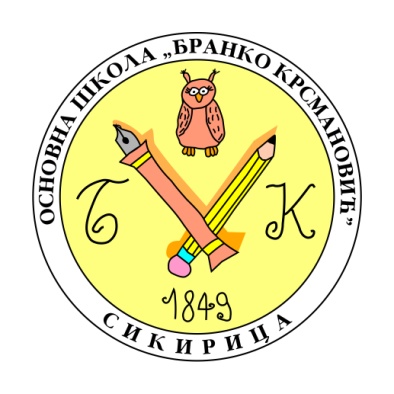 РЕПУБЛИКА СРБИЈА				Основна школа ''Бранко Крсмановић''35256 Сикирица, Тел.035/8548-514, 8548-629Е-mail: bksikirica@gmail.com	ИЗВЕШТАЈ О РЕАЛИЗАЦИЈИГОДИШЊЕГ ПЛАНА РАДА ШКОЛЕЗА ШКОЛСКУ 2018/2019. ГОДИНУСикирица, септембар 2019.године	С А Д Р Ж А Ј	УСЛОВИ РАДА1.1. МАТЕРИЈАЛНО-ТЕХНИЧКИ УСЛОВИШкола има статус правног лица са седиштем у Сикирици,са осморазредним издвојеним одељењима у Дреновцу и Бусиловцу и четвороразредним у Крежбинцу, Ратару и Горњем Видову.Васпитно-образовни рад је био организован у преподневној смени, у 26 класичних учионица, 3 фискултурне сале (у Сикирици, Дреновцу и Бусиловцу) и 3 информатичка кабинета .У школским двориштима осморазредних школа постоје уређени спортски терени          (кошаркашко, рукометно и игралиште за мали фудбал). Холови и ходници школских објеката опремљени су изложбеним паноима за излагање ученичких радова, а таквих паноа има и у свакој учионици.По нормативима за основну школу, наша школа располаже са 50% наставних средстава у оквиру оптимума. У оквиру пројекта ''Дигитална школа'' сва одељења су опремљена новом компјутерском опремом, лап-топовима и пројекторима. У оквиру пројекта ''Школа за све'', грант Дилс-а, школа је набавила три интерактивне табле, пет белих табли и један штампач у боји. Школа је у 2017/18. години учествовала у пројекту "2000 дигиталних учионица".Министарство просвете, науке и технолошког развоја је у школској 2018/19. години донирало свим основним школама књиге за опремање школских библиотека.Већи број апарата које школа има се редовно користи, а један број је старијег датума и не користи се због недостатка резервних делова.Опрема и намештај у свим школама  се уклапају у прописане нормативе и стандарде. Намештај је у 50% просторија дотрајао и треба га заменити новим.Новине и радови  протеклих годинаУ току 2010/11. године највише је уложено у осморазредну школу у Дреновцу. Прво је решен проблем грејања фискултурне сале у Дреновцу постављањем радијатора.У две учионице млађих разреда постављена је алуминијумска столарија, окречене су две учионице у старијим разредима и четири учионице у млађим разредима, у зборници је постављен ламинат, у  ходницима у приземљу и на спрату и у трпезарији постављене су гранитне плочице. Цеви за грејање су постављене изнад подова у приземљу школе у Дреновцу и промењени су вентили на радијаторима. Ограђен је спортски терен у Дреновцу, а од донација Археолошког института у Београду   на улазу школе постављена је камера. У школи у Бусиловцу замењен је котао, окречена је комплетна школа. Кречење су урадили родитељи и мештани села, а школа је купила потребан материјал. Постављена је рампа за особе са инвалидитетом у оквиру пројекта ДИЛС (у Бусиловцу и Сикирици), радове у износу од 100.000,00 динара финансирала је локална самоуправа.Школе у Крежбинцу  и Горњем Видову су  комплет окречене.На почетку школске 2011/12. године уређени су спортски терени у свим школама и у току је замена обручева на кошевима и замена табли. Терени су поново обележени.У Сикирици су окречене две учионице у старој школи, подови и масна цокла. Постављена су нова врата на мокрим чворовима. У информатичким кабинетима набаљене су 3 беле табле и 3 интерактивне табле.У току 2011/12. године највише је уложено у осморазредну школу у Дреновцу и матичну школу у Сикирици. Окречен је фронтални део фасаде, вредност радова била је 76.820, 00 дин, замењена је столарија у две учионице млађих разреда у Дреновцу, укупна вредност радова била је 367.452, 00 дин. и  окречен је везни део школе, укупна вредност радова била је 17.681,00 дин. У Сикирици је урађена репарација паркета у фискултурној сали, укупна вредност радова била је 401. 133, 00 дин., замењена је столарија и у канцеларији директора, укупна вредност радова је 149.989, 00 дин. и постављен је видео надзор у сарадњи са Археолошким институтом у Београду, укупна вреднос радова је 72.000, 00 дин. Дограђен је димњак на школи у Дреновцу, ради побољшања грејања у тој школи, монтирани рукохвати на игралишту у Дреновцу и обављена репарација пумпе за грејање. У 2013.год. замењен  је део столарије у Дреновцу, урађена адаптација крова на старој школи у Сикирици, а у току је уређење фасаде на истој школи. Крајем шк.2012/13.год. школа је набавила пет нових рачунара, за потребе административног и управног особља школе.Школска 2014/15. година:Нови димњак за централно грејање у Сикирици - вредност радова 331.200,00 дин.Чишћење котлова и мреже у Дреновцу - вредност радова 114.480,01Изградња фискултурне сале у Бусиловцу - вредност радова 17.656.259,66Поплочавање у Бусиловцу - вредност радова 917.284,20Пројектна документација, прот.пож. сала Бусиловац - вредност 70.000,00Надзорни орган за димњак у Сикирици - вредност 14.400,00Надзорни орган Енџи - вредност 14.400,00Радови на крову у Бусиловцу - вреденост радова 164.996,40Aдаптација пода у Бусиловцу - вредност радова 200.000,00Школска 2015/16. година:Фискултурна сала у Бусиловцу:  Урађена је фискултурна сала у Бусиловцу. Вредност радова  је 16.625.782, 72 динара. Вредност радова за опремање фискултурне сале је 150.000,00 динара, а за сређивање платоа је 300.000,00 динара. Нове - беле табле: Купљено је и постављено 16 белих табли у Сикирици, Дреновцу и Бусиловцу. Вредност: 199.680,00 динара.Реновирање крова у Бусиловцу: Вредност радова је 420.000,00 динара.Нови  подови у Бусиловцу: У две учионице у Бусиловцу су реновирани подови. Вредност радова је 200.000,00 динара.Нов намештај у учионици петог разреда у Сикирици: Вредност - 100.000,00 динара. Кречење ходника и учионица у Сикирици и Дреновцу:  У Сикирици су окречене две учионице и сви ходници. У Дреновцу је окречена једна учионица. Вредност радова је 100.000,00 динара. Столарски радови: Поправљена су врата учионица у Сикирици и Дреновцу. Укупна вредност је 52.000,00 динара. У фискултурној сали у Дреновцу реновиран је под. Вредност радова 22.000,00 динара.Школска 2016/17. година:Замена дела столарије на згради старе школе у Сикирици, вредност око 250.000,00 динара.Школска библиотека опремљена је наставним средствима у вредности од 75.000,00 динара (акција Министарства).Школска 2017/18. година:Пројектна документација за Дреновац, вредност 588.000,00 динараСтоларски радови у старој школи у Сикирица, вредност 249.840,00 динараПоправка -  радови на крову у школи у Бусиловцу,  вредност од 250.000,00 динараУ школској 2017/18. години расписана је набавка за рачунарску опрему у вредности од 300.000,00 динараШколска 2018/2019. година:Рачунарска опрема, вредност 372.700,00 динараПројектна документација, вредност 2.148.000,00 динараКотао, вредност 471.00,00 динараБиблиотека-књиге, вредност 25.000,00 динара1.2. СОЦИЈАЛНО-КУЛТУРНИ УСЛОВИУ току претходне школске године ова школа је користила све услове које пружа друштвена средина општине Параћин и село Сикирица у којем се налази седиште школе, а и осталих пет села где се налазе наша издвојена одељења.        Социјално-економски статус родитеља наших ученика је прилично низак. Већина родитеља има основно образовање или средњу стручну спрему. Такав статус битно утиче на функционисање школе, нарочито на планирање и програмирање екскурзије.  	 У селу, осим Дома културе, нема културних организација чији се објекти могу користити за реализацију програма културних активности школе. Из тог разлога школа користи културне објекте у Параћину (библиотека, позориште, биоскоп, музеј).        Школа се налази у еколошки чистом окружењу, јер у близини нема фабрика ни других индустријских загађивача. Из тог разлога главни циљ програма еколошке заштите животне средине је очување таквог окружења и његово уређење.				1.3. КАДРОВСКИ УСЛОВИ РАДА Протекле школске године у школи је радила устаљена структура наставног кадра. Настава је била стручно заступљена у потпуности. Укупно је у школи радило 27  наставника предметне наставе, 14  наставника разредне наставе и 2 стручна сарадника. Што се броја ученика тиче, сваке године се смањује број уписане деце.Тако, поређења ради, шк. 1996/97. год. уписано је 675 ученика, шк. 2005/06. године 506, шк.2006/07.год. 486, шк.2007/08.год. 471 ученик, шк.2008/09.год.456 ученика, шк.2009/10.год. 435 ученика, шк.2010/11.год. 418 ученика, а шк.2011/12.год. 407 ученика.  2012/13. је уписано 58 – оро деце, тако да је укупан број ученика незнатно смањен, 2013/14.год. се бележи незнатан пораст броја ученика, пошто је уписано 54 првака,  46 ученика завршило осми разред, па је укупан број ученика на почетку школске био 411. Шк.2014/15.год. 39 ученика је уписано у први разред, тако да је укупан број ученика знатно мањи: 385. Шк. 2015/16. је уписано 46 учиника у први разред, тако да је укупан број ученика 378. Школске 2016/17. године је уписано  42 ученика првог разреда, a укупан број ученика у школи је био 366. У школској 2017/18. години уписано је 46 ученика првог разреда, а укупан број ученика је 354, док је у школској 2018/19. године уписано је 29 ученика првог разреда, а укупан број ученика је 344. У школској 2018/2019 је уписано 29 ученика првог разра, а укупан број ученика је био 345 ученика.Hаши ученици путују из својих места у осморазредне школе. Школа није имала могућност организације превоза за те ученике, јер је удаљеност тих места од школе мања од 5 км, тако да су ученици из Г.Видова, Ратара и Крежбинца користили постојећи приградски превоз. Почетак радног времена (почетак првог часа) је у 8.00 часова и то радно време је важило за све наше школе. У нашој школи од изборних програма у старијим разредима били су заступљени следећи предмети: Информатика и рачунарство, Хор и оркестар и Изабрани спорт у седмом и осмом разреду, а Верска настава и Грађанско васпитање у свим старијим разредима. Што се млађих разреда тиче, од изборних предмета изучавали су  се Грађанско васпитање и Верска настава и то у првом, другом, трећем  и четвртом разреду и Од играчке до рачунара, Чувари природе  и Народна традиција  као други изборни предмет за други, трећи и четврти разред.1.4. ОРГАНИЗАЦИЈА НАСТАВЕ Наставна година  је почела 3. септембра 2018. године, а завршила се 14. јуна 2019. године. Услови рада школе диктирају да се рад у свим одељењима изводи у преподневној смени. Почетак наставе је од 08.00 часова по препоруци Министарства просвете и спорта. Школа има доста проблема око сачињавања распореда часова за предметну наставу и то како за редовну тако и за ваннаставне активности из следећих разлога:Школа је разуђена и има три осморазредне школе. Један број радника покрива две, три и више школа, па се код неких предмета нужно појављује блок настава и то код  предмета за које то законом није предвиђено. Радници се превозе сопственим превозом да би у истом дану радили у две школе и то изискује додатне трошкове. Такође је тешко организовати ваннаставне активности за те раднике, јер су само један или два дана у истом месту.РАД СТРУЧНИХ ОРГАНА2.1. НАСТАВНИЧКО ВЕЋЕНа почетку школске године сачињен је план рада Наставничког већа и усвојен је на првој седници. Наставничко веће је организовало рад у седницама којима је председавао директор школе. На свакој седници анализиран је успех и дисциплина ученика, доношени су закључци и предлагане мере за побољшање успеха. Поред ове анализе, седнице су коришћене за преношење информација о свим променама, извештавано је о свим активностима у оквиру оперативних планова стручних већа, актива и тимова.  Било је доста информација о новим Правилницима, новом Закону о основама система образовања и васпитања, напредовању ученика којима је потребна додатна подршка, о завршном испиту и пробном тестирању седмог и осмог разреда, а све у циљу да сви у школи буду детаљно информисани о новинама и да се на такав начин допринесе постизању бољих резултата у следећој школској години. На седницама Наставничког већа наставници су радили презентације одржаних угледних часова, тематских дана и семинара, како би са својим колегама разменили искуства.Директор школе је преносио све  информације са састанка који су одржавани у Школској управи у Јагодини. Анализиран је степен реализације часова наставе и ваннаставних активности и доношени су закључци и предлагане мере ради отклањања уочених недостатака.Годишњим планом рада за школску 2017/2018. годину планирано је девет, а реализовано тринаест седница Наставничког већа .            Током године, кроз седнице, планиране тачке дневног реда реализоване су у потпуности, а по потреби је рађена допуна дневног реда. 2.2. ОДЕЉЕЊСКА ВЕЋАОдељењска већа су свој рад организовала у седницама  с тим што су одвојено радила већа за старије и већа за млађе разреде, али су сви разреди од V-VIII и од I- IV имали седнице истовремено. На седницама је праћена реализација наставних садржаја по предметима и детаљно је анализиран успех свих ученика.	Годишњим планом рада Школе за шк. 2018/2019. годину одређени су садржаји, активности Одељењског већа млађих и старијих разреда, временски оквир и динамика реализације са конкретним задужењима чланова већа.        Одељењска већа млађих и старијих разреда су у школској 2018/2019. години радила према утврђеном плану и програму. У протеклој школској години одржано је седам седница ОВ млађих разреда и седам седница  ОВ старијих разреда, којима су присуствовали сви чланови већа.Одељењска већа су разматрала питања која се односе на живот и рад ученика у школи. На седницама су разматрани и утврђивани планови рада:  Разредног већа, рада наставника за редовну наставу, изборне предмете и остале активности, одељењских старешина.  Разматрана су питања у вези са изборним предметима, уџбеницима, књигама за награђивање ученика. На Одељењским већима је  усвојен план и програм реализације екскурзија, излета и наставе у природи; дат је предлог прославе Дечје недеље, Дана Светог Саве и Дана  школе, свечани пријем првака. Одељењска већа су формирала комисије за организовање екскурзијa , излета, и наставе у природи, рад Дечјег савеза, Црвеног крста, културну и друштвену делатност школе, рад ђачке кухиње, четрдесеточасовну радну недељу.  На крају класификационих периода, полугодишта и наставне године разматран је  и успех и дисциплина ученика, предложени су ученици за доделу награда и признања, донете су одлуке неопходне за реализацију наставног плана и програма у складу са Годишњим планом рада школе. Одељењска већа теже да стално унапређују васпитно-образовни рад. Чланови већа сталним стручним усавршавањем унапређују свој рад и унапређују и иновирају наставни процес.Сви планирани циљеви и задаци Одељењских  већа су у потпуности реализовани.2.3. СТРУЧНА ВЕЋАГодишњим програмом рада планиран је рад стручних актива  наставника разредне наставе, наставника природних наука и наставника друштвене групе предмета и актив наставника уметности и вештина. Активи су се редовно састајали и председници су у извештајима изнели да су планирани задаци у потпуности остварени.	    Активи  су  све планиране  садржаје  реализовали  кроз  више састанака. Такође  су се  бавили  и питањима  која  су  била актуелна, а  нису  обухваћена  планом.2.4. ИЗВЕШТАЈ  О  РЕАЛИЗАЦИЈИ ПЛАНА РАДА СТРУЧНОГ ВЕЋА НАСТАВНИКА РАЗРЕДНЕ НАСТАВЕУ школској 2018/2019.години Стручно веће наставника разредне наставе реализовало је све планиране активности које су усвојене на почетку школске године. Стручно веће млађих разреда у протеклој школској години одржало је шест састанака на којима су разматрана стручна и друга питања везана за образовно-васпитни рад. Веће се бавило израдом и анализом планова рада, школским и општинским такмичењима (математика, рецитовање), израдом плана рада за извођење екскурзија, излета и анализом истих. Стручно веће млађих разреда у протеклој години бавило се и перманентним усавршавањем наставника, кроз презентације часова која су држали наставници разредне наставе, чланови Стручног актива млађих разреда. Актив се такође бавио културном и јавном делатношћу школе, прославом Светог Саве и Дана школе и другим активностима ученика. Актив  је  све планиране  садржаје  реализовао  кроз  више састанака. Такође  се  бавио  и питањима  која  су  била актуелна, а  нису  обухваћена  планом. Чланови Стручног већа млађиох разреда идабрали су и уџбенике за други разред за школску 2019/2020. годину.2.5. ИЗВЕШТАЈ О РЕАЛИЗАЦИЈИ ПЛАНА РАДА СТРУЧНОГ ВЕЋА  ВЕШТИНА  И ЛЕПИХ УМЕТНОСТИОцена успешности рада чланова актива кроз ретултате чланова секција на такмичењима: СЕПТЕМБАР -  ОКТОБАРЛИКОВНА  КУЛТУРА: Изложба  поводом дана Општине  Параћин ФИЗИЧКО  ВАСПИТАЊЕ:  Ритмички састави на „Мини-тини фесту“                                                 - Општинско   такмичење стони  тенис:                                                1. место, Милан Алексић 8.раз.- појединачно                                                 2. место, Ђорђе  Алексић                                                 1. место, Андријана Јаћимовић                                                2. место, Анђела  Симић                                                                                           -  Атлетика:                                               1. место, Исидора Јовановић , кугла                                                  2. место, Стефан Станојевић, кугла                                               2. место, Димитрије Пантић , 300 метара                                                3. место, Стефан Милетић, 800 метара                                                - Мини  атлетика:                                                 2.место , Бојан Милојевић,  спринт                                                 2.место,  Михајло Јаћимовић , скок у даљ                                                3. место, Теодора Милић, скок у даљ                                               3.место,  Александар Јовановић ,  вортекс                                               - Спортске  игра младих:                                              2.место,  између  две ватре                                               2. место, Бојан Младеновић , спринтМУЗИЧКА  КУЛТУРА:  - Мини-тини фест у Параћину, мини  категорија: Софија  Алексић,  3.разред и Анђелија  Живковић , 3.разред  специјална   награда; Тини категорија: Теодора  Јаћимовић, 8.разред друга  награда,  дует Санела  Алексић,  7.разред и Милојевић Маријана, 8.разред  специјална   награда.НОВЕМБАР - ДЕЦЕМБАРЛИКОВНА КУЛТУРА:  Израда плаката о здравом начину живота. у оквиру такмичења „Шта знаш о здрављу“ Црвеног крста Параћин                                        - Изложба новогодишњих честитки, у Бусиловцу, Дреновцу и Сикирици;ФИЗИЧКО  ВАСПИТАЊЕ: Спортска зимаМУЗИЧКА КУЛТУРА: Новогодишњи концерт – позориште Параћин учесници „Мини-тини феста“ ЈАНУАР ЛИКОВНА  КУЛТУРА: Изложба поводом Дана Светог Саве у  Сикирици,  Дреновцу,  БусиловцуМУЗИЧКА  КУЛТУРА: Приредба поводом Школске славе Св.Саве ФЕБРУАР- МАРТ- АПРИЛМУЗИЧКА  КУЛТУРА:  Учешће  на  финалној  вечери  „ Дани вина“ , Трешњевица  2019: Теодора  Јаћимовић,  8.разред  2. награда Мини-тини фест - аЛИКОВНА  КУЛТУРА: Ликовна колонија Трешњевица „Дани  вина“  -  учешће                                       - Изложба поводом 8. Марта - Дан жена                                       - Изложба  ускршњих  јаја и честитки у  Дреновцу, Сикирици  и Бусиловцу                                       - Изложба  радова  на  тему рециклаже ТЕХНИЧКО ОБРАЗОВАЊЕ:  Клуб  младих техничара,  Општинско  такмичење 5.и 6.разред:  Саша  Лукић 3. место                                                  - Изложба  радова „ Рециклажа  није  гњаважа“ МАЈЛИКОВНА КУЛТУРА: Конкурса „Крв живот значи“: Анђела  Антић, 2.место и Михајло Јаћимовић , 3.место                                      - Изложба  поводом Дана школе  „ Јуче, данас, сутра“                                      - Конкурс „Мој свет из маште“                                     - Ђачка ликовна колонија: За колонију на Грзи квалификовале су се три ученицеФИЗИЧКО  ВАСПИТАЊЕ:  Спортска  такмичења  поводом  Дана   школе:                                                - Ритмичко - фолклорна секција поводом обележавања Дана школе                                                - Спортско лето 2019. у СикирициМУЗИЧКА КУЛТУРА:  Интерне приредбе поводом обележавања Дана школе у  школама  у Бусиловцу  и Дреновцу 7. и 8.маја 2019.год.                                      - Централна приредба поводом прославе Дана школе у Сикирици ( јубилеј 170 година рада и постојања школе)ТЕХНИЧКО ОБРАЗОВАЊЕ: Саобраћај  поводом Дана школе  вожња  бицикла у  Бусиловац,  Дреновцу и  Сикирици; Изложба  техничких  радоваЈУНТИО и ТИТ:  Општинска смотра "Шта знаш о саобраћају" - учешће екипаМУЗИЧКА  КУЛТУРА:  Селекција будућих учесника за „Мини-тини фест“ 2019  (пласман двоје ученика у  мини категорији и двоје  ученица  у  тини категорији)                                                                                                                                                                                                                                                                                                                                                   ЧЛАНОВИ СТРУЧНОГ ВЕЋА: Радојевић Александар - наставник музичке културе                                                                                    (председник актива)                                                     Станковић Данијела - наставник ликовне културе                                                     Поповић Властимир - наставник техничког образовања                                                     Миленовић Милица - наставник физичког васпитања                                                     Виолета  Милошевић - наставник физичког васпитања2.6. ИЗВЕШТАЈ О РЕАЛИЗАЦИЈИ ПЛАНА РАДА СТРУЧНОГ ВЕЋА ДРУШТВЕНЕ ГРУПЕ ПРЕДМЕТА	Стручно веће друштвене групе предмета радио је према утврђеном програму за школску 2018/2019. годину, тако да су све предвиђене ативности реализоване на састанцима. Остале активности су реализоване у контакту чланова актива ван састанака.		На седницама Стручног већа друштвене групе предмета су договаране активности око прославе Дана општине, Дана Светог Саве и Данa Школе. Наставници су предавали извештаје о стручном усавршавању и давали предлоге годишњег плана стручног усавршавања на нивоу стручног већа. Чланови Стручног већа су  се такође договарали око израде писмених и контролних задатака, око избора ученика за такмичење и око избора уџбеника за шести разред за наредну школску годину. Наставници који су држали часове упознавања у разредној настави су предали своје извештаје.		Посебна пажња је била посвећена усклађивању  критеријума оцењивања, корелацији између предмета и унапређивању наставе. На састанцима актива је праћен и анализиран успех ученика, као и реализација додатних и допунских настава и постигнути успех ученика на такмичењима. Наставници чланови актива су учествовали на семинарима који су били организовани за њихове предмете.2.7. ИЗВЕШТАЈ О РЕАЛИЗАЦИЈИ ПЛАНА РАДА СТРУЧНОГ ВЕЋА ПРИРОДНИХ НАУКА Стручно веће прородних наука у школској 2018/2019 години остварило је активности по плану и програму предвиђеном за ову школску годину. Од почетка школске године одржано је укупно 5 седница. На почетку школске године изабран је руководилац и направљен је план рада стручног већа за зколску 2018/2019 годину. Наставници су радили на изради глобалних и оперативних планова рада. Наставници су урадили план стручног усавршавања за ову школску годину.На другој седници смо разматрали припремања ученика за такмичења и за полагање завршног испита. Ученици са слабијим успехом су били укључени у допуској настави. Ове школске године одржана су такмичења на школском, општинском и окружном нивоу. Реализовани су часови предметних наставника у разредној настави за будуће ученике петог разреда. На основу плана стручног усавршавања у овиру установе реализована је презентација дигиталног часа из физике „ Радиоактивно зрачење и његово биолошко дејство на биљни и животињски свет “. Биологија – деформитети кичменог стуба у седмом разреду, Мерење крвног притисак на спортским активностима у седмом разреду, упознај свој крај у шестом разреду и корелација Биологија-Музичка култура „Здравље и вода“. Биологија: Амбијентална настава „ Упознај свој крај“ и пројектна настава  „ Природне зоне“. Извршена су пробна тестирања ученика 8 разреда. Чланови већа су учествовали на стручним скуповима и семинарима. и поднели извештаје о свом стручном усавршавању у оквиру плана стручног усавршавања.Извршен је избор уџбеника за шести разред основне школе. Сваки наставник на крају школске године подноси извештај о свом стручном усавршавању. Предлог за наредну школску годину: Потребно је да наставници, према образовним стандардима, ураде пробне тестове за ученике 8 разреда. Такође је потребно  да наставници у наредној школској години учествују на стручним скуповима и семинарима.		2.8. ИЗВЕШТАЈ О РЕАЛИЗАЦИЈИ ПЛАНА РАДА СТРУЧНОГ ТИМА ЗА САМОВРЕДНОВАЊЕНа основу члана 8. Правилника о вредновању квалитета рада установе Тим за самовредновање рада школе сачинио је Извештај о самовредновању.Извештај је збир активности, анализа, закључака и мера за отклањање недостатака, дефинисаних од стране Тима задуженог за спровођење самовредновања.Извештај је рађен са циљем да се анализом добијених података одговори како и колико смо добро радили, шта о нашем раду мисле и како нас вреднују родитељи, ученици и како се вреднујемо ми сами.На предлог Тима за самовредновање, Педагошки колегијум и Наставничко веће прихватили су да у школској 2018/2019. години приоритет буде вредновање области Настава и учење: Пројектна настава, функционално коришћење постојећих наст.средстава, угледни часови и поступци самооцењивања.          2.9. ИЗВЕШТАЈ О РЕАЛИЗАЦИЈИ ШКОЛСКОГ РАЗВОЈНОГ ПЛАНАРеализација активности за специфичне циљеве за прву област (Подршка ученицима): У шк. 2018/19.години за израду и спровођење ИОП-а коришћени су нови обрасци, који садрже план евалуације за који није било неопходно прилагођавање. У школама је истакнут Правилник о пружању додатне подршке ученицима, као и потребни обрасци. Наставници нису довољно ажурно писали педагошке профиле, као и евалуације ИОП-а. Процедуре о евиденцији и реализацији појачаног васпитног рада су појашњене и доступне, али се не спроводи у довољној мери. Одржане су по две радионице на тему метода успешног учења и промена у пубертету, као и три радионице на тему превенције насилног понашања у одељењима старијих разреда. Реализован је пројекат ''Здраво растимо'', као и ''Превенција употребе дрога у раду с ученицима'' (трибина за наставнике и ученике, истраживање ученика и учешће на трибини у Гимназији, ЧОС ...). У току школске године осморо ученика је радило по индивидуалном образовном плану (4 иоп-а 1, и 4 иоп-а 2), а тринаесторо по плану прилагођавања.Реализација активности за специфичне циљеве за другу област (Ресурси):            Пројекат за адаптацију и опремање просторије у Сикирици делимично је реализован. Набављена је ''паметна табла'', лап-топ и пројектор, обогаћен фонд библиотеке, наставна средства за индивидуализацију наставе и постављене полице за библиотеку.            Пројекти за реновирање матичне школе и комплетну реконструкцију осморазредне школе у Дреновцу нису  реализацију.            Повереници воде евиденцију свих просторних и материјално - техничких недостатака по школама.           Министарство просвете, науке и технолошког развоја, у шк.2018/19.години наставило је са реализацијом активности опремања школских библиотека у основним школама на територији РСрбије. Наша школска библиотека опремљена је ове године наставним средствима (школске лектире, уџбеници и енциклопедије) у вредности 25.000,00 динара.Кроз пројекат ''2000 дигиталних учионица'' набављено је 4 лап топа са пројекторима, средствима спонзора набављено је 6 рачунара, школа је сопственим средствима купила 2 таблета, за сврхе вођења електронског дневника, обезбеђен је интернет за све школе, као и лап топови за четвороразредне школе. Услови за вођење електронског дневника постоје у свим школама.	Реализација активности за специфичне циљеве за трећу област (Настава и учење): 	Од планираних угледних, дигиталних и тематских часова реализовано је 14 угледна часа, од тог броја 4 су дигитални часови, 8 тематских и 2 амбијентална дана. На основу записника са часова закључак је:-Искоришћеност постојећих наставних средстава је недовољна (30% посећених часова је реализовано уз примену постојећих савремених-дигиталних наставних средстава)-Примена савремених наставних метода није задовољавајућа (50% наставника примењује неке од савремених наставних метода)-Примена индивидуализације је недовољна (20% анализираних часова садржи примену неке од метода индивидуализације).	У разредној настави су више били заступљени тематски дани и часови. Часове су вредновали наставници и стручни сарадници школе. Одржани угледни часови су презентовани на Наставничким већима у фебруару и јуну месецу, уз одговарајућу дискусију и анализу.Формирана је једна е-учионица. Реализовани су online пројекти ''Интеркултурална мрежа пријатељства'' и ''Inovate your dreams''.2.10. ИЗВЕШТАЈ О РЕАЛИЗАЦИЈИ ПЛАНА РАДА ТИМА ЗА РАЗВОЈ ШКОЛСКОГ ПРОГРАМА          Актив за развој Школског програма у школској 2018/2019. години радио је континуирано и пратио реализацију планираних активности.          Урађен је Анекс Школског програма за први и пети разред који је прилог већ урађеном Школском програму који важи до 2021.године. Тим је сарађивао са наставницима и стручним сарадницима преко координатора за сваки разред и то:Први разред – Весна Симић - Ђаковац Други разред – Владанка ШајкићТрећи разред – Весна МиленовићЧетврти разред – Шумадинка РајићПети разред – Милица МиленовићШести разред – Сузана СтојковићСедми разред – Горан МилићОсми разред – Александар Радојевић          На састанцима који су одржани у новембру, фебруару и јуну чланови тима договарали су се око измена и допуна везаних за планове рада наставника.          Остваривање школског програма пратило се кроз:састанке Школског тима за развој школског програмапраћење постигнућа ученика – степен остварености исходамесечне консултације са стручним сарадницима разговор са родитељима о степену задовољства њихове деце         Наставници разредне и предметне наставе који су од септембра преузели први и пети разред упознати су са новинама које је прописало Министарство просвете, науке и технолошког развоја на семинарима одржаним маја и јула 2018. год. У мају 2019. год. обуку је прошла и друга група наставника. До 30. 06. 2018. год. потребно је урадити Анекс Школског програма за други и шести разред а до почетка школске 2019/2020 . године урадити нове планове за наведене разреде.          Тим за развој школског програма реализовао је све планиране садржаје.2.11. ИЗВЕШТАЈ О РЕАЛИЗАЦИЈИ ПЛАНА РАДА ТИМА ЗА ЗАШТИТУ ДЕЦЕ/УЧЕНИКА ОД НАСИЉА	У току 2018/2019.школске године Стручни тим за заштиту деце од насиља, злостављања и занемаривања састајао се пет пута, у августу,октобру,фебруару, априлу и јуну.	У план рада тима за ову школску годину имплементиран је пројекат „ Превенција употребе дрога у раду са ученицима“.Све превентивне активности предвиђене планом су углавном реализоване.	Донешена су одељењска и школска правила и поступак реституције, урађене предвиђене радионице, изабрани чланови Вршњачког тима и Ученичког парламента су се редовно састајали, чланови стручног тима су "видљиви" у свим школама. Изведена је обука и праћење рада Вршњачког тима и Ученичког парламента;Реализована су два наградна излета: посета мобилном планетаријуму у Параћину и излет до Београда са посетом Народном музеју.	У оквиру прославе Дана школе реализоване су све планиране активности: пасуљијада, спортски сусрети са другим школама, изложбе :кућних љубимаца, цвећа, ликовних и техничких радова. Изведена представа Форум театра у школи у Бусиловцу ( одељења 6-3 и 7-3).	Одељењске старешине 5/2, 5/3, 7/1, 7/2, 8/1, 8/2 су имале појачан васпитни рад са ученицима. Тим се бавио и решавањем случајева насиља, злостављања и занемаривања и то:          први ниво - 10, други ниво 6 и трећи ниво 1 случаја. 	Спорадичне проблеме и тренутне несугласице у одељењима успешно су решавале одељењске старешине и стручни срадници који су се ангажовали појачаним васпитним радом на решавању ових проблема.	Тим се више бавио занемаривањем ученика у Бусиловцу из 5. и 8. разреда и рашавањем тих проблема.Тим се такође бавио и проблемом социјализације ученика 7. Разреда из Дреновца.	У оквиру пројекта„Превенција употребе дрога у раду са ученицима“ одржана је трибина у ОШ „Момчило Поповић Озрен“ којој су присусвовали ученици седмих разреда са родитељима и одељењским старешинама а трибини су присуствовали и директор школе и стручни сарадници. У план рада ЧОС-а за 6. разред убачени су материјали о превенцији наркоманије.Ученици наше школе су презентовали свој рад о превенцији и штетности наркоманије, као део трибинеу Гимназији у Параћину.2.12. ИЗВЕШТАЈ О РЕАЛИЗАЦИЈИ ПЛАНА РАДА ТИМА ЗА ИНКЛУЗИВНО ОБРАЗОВАЊЕ	Школа je од 2011. године укључена у програм ''Оснаживање школа за инклузивно образовање'' и успешно је реализовала пројекат ''Школа за све'' од гранта ДИЛС-а у шк.2011/12.год. Приоритет за школску 2018/19. годину је био што ефикасније евидентирање ученика којима је неопходна подршка у раду  и вођење одговарајуће подагошке документације о раду са овим ученицима .Директор је именовао чланове Тима за ИО кога  чине:Славица Вулић – директорСлађана Лекић – стр.сарадникВесна Милосављевић – проф.разредне наставе, председник ТимаГордана Петровић – проф.предметне наставеВладанка Шајкић - проф.разредне наставе Зорица Вукотић - проф.разредне наставеАлександра Урошевић - проф.предметне наставе	На састанцима одељењских већа идентификовани су ученици којима је неопходна помоћ у раду и предложена израда педагошког профила, идентификоване су препреке и потребе у раду са том децом, размењена су искуства из наставне праксе.		У школској 2018 - 19. години следећи ученици су радили по ИОП-у:1. Андрија Станковић - пети разред - ИОП 1 (српски језик и математика)2. Никола Живановић - шести разред - ИОП 1 (српски језик и математика)3.Топлица Дурмишевић - седми разред - ИОП 1 (српски језик и математика)4. Петров Михајло - трећи разред - ИОП 2 (ученик је у току школске 2017/18. године дошао из Јагодине у нашу школу)5. Александра Алић - трећи разред - ИОП 1 (српски језик и математика)6. Никола Милојевић - шести разред - ИОП 2 (српски језик и математика)7. Никола Петровић - осми разред - ИОП 2 (српски језик и математика); 8. Андрија Петровић - осми разред - ИОП 2 (српски језик и математика)9. Душан Пауновић  - пети разред - ИОП 1 (српски језик и математика)	Школске 2018/2019. године су осмог разреда, Андрија Петровић и Никола Петровић полагали Завршни испит. Ученик Андрија Петровић је наставио школовање у Машинско - електротехничкој школи у Параћину, а Никола Птеровић није желео да настави даље школовање. 	Чланови Тима редовно су писали планове рада са ученицима  и подносили извештаје о реализацији пратећи ефекте предузетих мера.У току школске године Тим за ИО реализовао је следеће циљеве и задатке:Донети су инклузивни образовни планови, који је усвајао Педагошки колегијум;Индетификовани су ученици за које је потребно израдити ИОП (доношење одлуке о изради ИОП-а);Усвајани су ИОП – и и и дато је мишљење Педагошком колегијуму који верификује ИОП;Вреднована је реализација ИОП-аОсмишљавана  партиципацију родитеља;Осмишљавана  сарадња наставника и родитеља;Осмишљаване  мере спровођење ИОП-а;Сарадња са стручним органима школе иБринуло  се о примени Правилника о ближим упутствима за утврђивање права на индивидуални образовни план, његову примену и вредновањеТим је радио у складу са Правилником о ближим упутствима за утврђивање права на ИОП, његову примену и вредновање.2.13. ИЗВЕШТАЈ О РЕАЛИЗАЦИЈИ ПЛАНА РАДА ТИМА ЗА ПРОФЕСИОНАЛНУ ОРИЈЕНТАЦИЈУ 	Школа ''Бранко Крсмановић'' је у првих 100 школа у Србији у којима се реализује ГИЗ пројекат ''Професионална оријентација на прелазу у средњу школу''. 	Професионална оријентација подразумева укључивање свих актера који имају пресудну улогу и утицај на развој личности ученика и на процес доношења одлука при њиховом избору занимања: родитељи, наставници, стручни сарадници, лекари, стручњаци при Националној служби за запошљавање и др.	У реализацију пројекта ''ПО на прелазу у средњу школу'' била су укључена одељења 7. и 8.разреда у Сикирици,  Дреновцу и Бусиловцу. Реализовано је по 7 радионица у свим одељењима осмог рзреда и по 4 радионице у одељењима седмог разреда. Овај програм је био имплементиран у програм рада ЧОС-а, тако да су радионице реализовале одељењске старешине поменутих одељења. 7.РАЗРЕДМАРТ1. У свету интересовања, вештина и способности-радионица2. Слика савременог света рада-радионицаАприл1. Путеви образовања и каријере -радионица2. Припрема за интервју – радионица8.РАЗРЕДФЕБРУАР1. У свету интересовања-радионицаМарт1.  Моја очекивања-радионица2. Образовни профили у средњим школама-радионица3. Мрежа средњих школа-радионица4. Сазнајем са интернета куда после основне школе-радионицаАприл1.  Критеријма за избор школе-радионица2.   Саветодавни рад-радионица	У оквиру Реалних сусрета нашу школу су посетили наставници Машинско - електротехничке школе из Параћина,  Саобраћајне школе из Ћуприје, Економске школе из Параћина и Млекарске школе из Пирота. Том приликом ученици осмог разреда су упознати са програмима и начином рада ових средњих школа.	Ученици осмог разреда свих наших осморазредних школа су посетили са својим одељењским старешинама Машинско-електротехничку школу у Параћину. Професори Машинско-електротехничке школе су представили све профиле које та школа нуди, тако да су се ученици и кроз обилазак свих кабинета још боље упознали са могућностима које има пружа школовање у овиру ове средње школе.Ученици осмог разреда су, као и сваке године, присуствовали и Сајму образовања у Ћуприји.	2.14. ИЗВЕШТАЈ О РЕАЛИЗАЦИЈИ ПЛАНА РАДА ТИМА ЗА ПРOMOЦИЈУ  ШКОЛЕ Чланови Тима за презентацију школе:1. Славица Вулић - директор школе2. Бојан Младеновић  - проф. информатике3. Небојша Златановић - проф. разредне наставе4. Предраг Јовановић  - проф. разредне наставе5. Слађана Лекић  - стручни сарадник6. Данијела Илић - проф. биологије - координатор тима	У току школске 2018/19. године Тим је радио на што бољој промоцији школе. Редовно је ажурирана интернет страница школе, као и Фејсбук страница школе. Сва обавештења о важним догађањима и информацијама су редовно прослеђивана преко Фејсбук странице школе и школског сајта. Школски сајт садржи и преглед важне документације, оперативне планове рада школе, календар рада, ритам рада,  планове писмених вежби и задатака.	 Такође се, преко сајта школе и Фејсбук странице, прате догађаји важни за школу: такмичења, приредбе, учешћа наших ученика и наставника на важним догађајима и манифестацијама, излети, екскурзије. Јавно се похваљују и проглашавају наставници месеца у зависности од остварених резултата у току месеца.2.15. ИЗВЕШТАЈ О РЕАЛИЗАЦИЈИ ПЛАНА РАДА ПЕДАГОШКОГ КОЛЕГИЈУМА          Састанци педагошког колегијума одржавани су пре сваке седнице Наставничког већа. Програм рада педагошког колегијума усвојен је на почетку школске године. Посeбан акценат је стављен на праћење реализације плана Стручног тима за самовредновање, као и рада осталих тимова у школи, имплементацију инклузивне праксе у нашој школи кроз реализацију ИОП-а,  реализацију ваннаставниих активности поводом обележавања Дана школе  и учешће и успех ученика на школским  такмичењима, као и завршни испит ученика осмог разреда.На састанцима педагошког колегијума усвајани су предлози Тима за ИО за ученике који ће радити по ИОП-у, како за ученике којима је потребна додатна подршка у раду; чланови педагошког колегијума су упознати са резултатима завршног испита ( потврђено је да је већи број часова припремне наставе дао боље резултате код ученика осмог разреда на завршном испиту – наша школа је марта месеца 2019. године организовала пробни завршни испит за ученика осмог разреда, који су под потпуно истим условима радили тестове као и на пробном завршном априла месеца 2019. и завршном испиту јуна месеца 2019., а све са циљем што боље припреме ученика за завршни испит. Чланови педагошког колегијума су упознати и са реализацијом радионица у оквиру Професионалне оријентације ученика седмог и осмог разреда; разматран је и успех ученика на крају школске године.2.16. ИЗВЕШТАЈ О РЕАЛИЗАЦИЈИ ПЛАНА РАДА САВЕТА РОДИТЕЉА 	Учешће родитеља у животу и раду школе одвијао се кроз редовне облике сарадње, на општим и појединачним родитељским састанцима кроз индивидуалну сарадњу са предметним професорима и родитељским састанцима, кроз предавања предвиђена Годишњим планом рада школе и кроз учешће родитеља у Школском одбору и Савету родитеља. Савет родитеља чини по један представник из сваког одељења у школи, укупно 26 родитеља.	Учешће родитеља у животу и раду школе одвијао се кроз редовне облике сарадње, на општим и појединачним родитељским састанцима, кроз индивидуалну сарадњу са предметним професорима и родитељским састанцима, кроз предавања предвиђена Годишњим планом рада школе и кроз учешће родитеља у Школском одбору и Савету родитеља. 	Током школске 2018/19. године Савет родитеља се на састанцима бавио питањима која су од значаја за квалитетно функционисања школе: Разматране су понуде за излете, екскурзије, Наставу у природи; Успех ученика и завршни испит ученика осмог разреда. Савет родитеља је био упознат и са посетом просветног инспектора, као и са посетом противпожарног инспектора. У школској 2018/19. години било је одржано осам састанака Савета родитеља.2.17. ИЗВЕШТАЈ О РАДУ УЧЕНИЧКОГ ПАРЛАМЕНТА	У току школске 2018/19. године одржано је пет састанака Ученичког парламента. На првом састанку, на коме је присуствовала и директорка школе и стручни сарадник, изабран је председник: Марта Панић, ученица седмог разреда из Сикирице и заменик председника Ученичког парламента, Милица Живановић, ученица седмог разреда из Дреновца. 	Ученички парламент чине по два ученика из сваког одељења седмог и осмог разреда. За представнике који су учествовали у раду Школског одбора изабрани су Наташа Мојсиловић, ученица седмог разреда из Бусиловца и Ања Радојевић, ученица седмог разреда из Сикирице. Представници који су учествовали у раду Стручног тима за самовредновање и Актива за развојно планирање су били: Ања Милојковић, ученица седмог разреда из Дреновца и Исидора Јовановић, ученица осмог разреда из Сикирице. На првом састанку је усвојен и Пословник о раду Ученичког парламента.	Чланови Ученичког парламента су разматрали и правила понашања у школи и одељењима, предложили нове активности у школи, са циљем што већег повезивања и дружења између одељења (предложена су спортска такмичења, квизови знања...). Ученички парламент је у току године сарађивао и са члановима Вршњачког тима, посебно када се ради о доношењу правила понашања у школи. Чланови  Ученичког парламента су разматрали најчешће облике вршњачког насиља у школи и давали су предлоге за њихово решавање заједно са члановима Вршњачког тима. 2.18. ИЗВЕШТАЈ О РАДУ СТРУЧНИХ САРАДНИКАБрој реализованих часова рада стручног сарадника у току школске 2018/19. Године: 1760. 2.19. ИЗВЕШТАЈ О РАДУ ШКОЛСКОГ ОДБОРА	Школски одбор се у школској 2018/19. години састајо 9 пута. Свим састанцима Школског одбора је присуствовала директорка школе.	На школском одбору усвајани су: Извештај о реализацији Годишњег плана рада школе за школску 2017/18. годину, Извештај о раду директора школе за школску 2017/18. годину, Извештај о раду директора на полугодишту школске 2018/19. године; усвојен је и Годишњи плана рада школе 2018/19. године, као и План стручног усавршавања наставника, стручних сарадника и директора школе за школску 2018/19. годину.	На састанцима Школског одбора усвојени су и Планови јавних набавки, финансијски извештаји, извештаји пописне комисије, Правилник о организацији и систематизацији послова ОШ "Бранко Крсмановић" Сикирица и Статут ОШ "Бранко Крсмановић" Сикирица. 	Разматрани су и усвојени: Правилник о раду Школског одбора, Правилник о оцењивању ученика, Правилник  о похвалама и наградама ученика, Правилник о раду, Правилник о похваљивању и награђивању наставника, Правилник  о дисциплинској и материјалној одговорности запослених, Правилник о дипломама за изузетан успех у основној школи, Правилник о правима, обавезама и одговорности ученика, Правилник о понашању у ОШ "Бранко Крсмановић" у Сикирици, Правилник о раду школског библиотекара, Правилник о испитима ученика У ОШ "Бранко Крсмановић" у Сикирици.	Школски одбор је усвојио измењен финансијски план, извештај о реализованој Настави у природи и усвојио Одлуку о другој измени Плана јавних набавки за 2019. годину.НАСТАВНЕ  И ВАННАСТАВНЕ АКТИВНОСТИ      3.1. РЕАЛИЗАЦИЈА РЕДОВНЕ НАСТАВЕ И НАСТАВНИХ АКТИВНОСТИ У школској 2018/2019.год. настава је реализована према важећим Правилницима о наставном плану и програму основног образовања и васпитања са свим изменама и допунама. Наставници су били у обавези да предају  глобалне годишње планове који су били прилог Годишњем програму, а оперативне месечне планове су предавали најкасније до петог у текућем месецу. Образовно- васпитни рад се одвијао континуирано и у складу са Школским календаром. Реализовано је  180 наставних  дана. Редовна настава  је реализована у потпуности у складу са задужењима наставника.  Код неких наставника је било одступања у реализацији часова допунске и додатне наставе, а као разлог су наведене техничке немогућности у реализацији тих часова, док је један број наставника те часове реализовао и преко задужења, а по захтевима и потребама ученика. Обзиром да је успех ученика најбољи репрезент квалитета наставе руководиоци разредно-одељењских већа су подносили извештаје о успеху ученика, квартално и полугодишње, а на седницама Одељењских већа и Наставничког већа вршена је углавном квантитативна анализа табеларним и компаративним приказом рада, праћењем стања у протеклој школској години и стања у првом и другом полугодишту. УСПЕХ УЧЕНИКА НА КРАЈУ ШКОЛСКЕ 2018/2019. ГОДИНЕКао и ранијих година највећи је проценат одличних ученика на крају школске године (52,5%). Није било полагања поправних испита.3.2.ВАННАСТАВНЕ АКТИВНОСТИРЕАЛИЗАЦИЈА ВАННАСТАВНИХ АКТИВНОСТИ У ФОРМИ ЧАСАУ току године, прегледом педагошке документације уочено је да се часови одељењске заједнице редовно уписују и редовно воде код свих наставника. Часови хора и оркестра су се редовно одржавали. Часови секција су држани по одређеном распореду и није било наставника који нису држали часове према задужењу. Поједини наставници су реализовали већи број часова у односу на задужења (допунска, додатна настава, слободне активности и секције). Друштвено-користан рад је био организован у форми часа са 10 часова годишње, распоређеним у току целе године.Часови припреме за завршни испит реализовани су са по једним часом недељно у току школске године и са 10 часова после завршетка школске године за ученике осмог разреда.МЛАЂИ РАЗРЕДИ	Укупно 1355 часова ваннаст. *96,79 по одељењу     *8,4 по ученикуСТАРИЈИ РАЗРЕДИ	Укупно 786 часова ваннаст. *97,5 по одељењу     *4,4 по ученикуСЕКЦИЈЕ, ДОПУНСКЕ И ДОДАТНЕСИКИРИЦАВАННАСТАВНЕ АКТИВНОСТИ У ФОРМИ ДНЕВНЕ ОРГАНИЗАЦИЈЕ*ЕКСКУРЗИЈЕ*Први и други разред – једнодневна екскурзијаДатум извођења:  18. 5. 2019. год.Релација: Сикирица – Крушевац - Ман. Љубостиња - Врњачка бања – Сикирица. Објекти васпитно-образовног значаја који се посећују на овој релацији су:- Крушевац: Обилазак Лазаревог града, споменика кнезу Лазару, цркве Лазарице и Народног музеја. Упознавање са историјским приликама Србије уочи и после косовског боја, начином средњовековног ратовања, архитектуре. Развијање љубави према свом народу и држави. - манастир Љубостиња: Задужбина кнегиње Милице с почетка 14. века у коме се кнегиња замонашила и остатак живота ту провела развијајући са сарадницама културу, писменост, оданост, дружељубље, самопрегор. У манастиру је настала и Похвала кнезу Лазару из 1402.год. рад монахиње Јефимије. Упознавање српске средњовековне културе и уметности.- Врњачка Бања: Најпосећенија српска бања, чије су воде коришћене још у доба Римљана, је туристички, привредни, културни и образовни центар. Бањом доминира простран парк разноврсног дрвећа, цвећа и украсног шибља који је погодан за упознавање с природом и развијање физичке културе. Трећи и четврти разред – једнодневнаДатум извођења: 18. 5. 2019. год.Релација: Сикирица –Лазарева пећина - Бор – Сикирица.Објекти васпитно-образовног значаја који се посећују на овој релацији су:Лазарева пећина: Најдужа пећина Србије, дужина истражених канала изоси преко 9000 метара. Припада систему Злотских пећина. У пећини се може видети велики број живописних дворана и бигрених наслага различитих облика и димензија, познатих као пећински накит. Станиште је првобитних људских заједница. Данас у пећини живи преко 20 врста слепих мишева;Бор: обилазак града највећег рударског центра Србије. Посета зоолошком врту и упознавање ученика са потребом очувања биодиверзитета.Пети и шести разред – једнодневнаДатум извођења: 18. 5. 2019. год.Релација: Сикирица – манастир Жича – Матарушка Бања – манастир Студеница – Врњачка Бања – Сикирица.Објекти васпитно-образовног значаја који се посећују на овој релацији су:Манастир Жича: задужбина Стефана Немањића названог Првовенчани у којој је и крунисан као први српски краљ. За изградњу манастира значај има и свети Сава, који је по добијању независности српске архиепископије 1219. год. изабрао Жичу за седиште српске цркве. Манастир је погодан за упознавање културних, историјских и политичких прилика у средњовековној српској држави.Матарушка Бања: природно лечилиште са пространим и лепо уређеним парком који обилује различитим врстама биљака. Идеално место за упознавање са флором Србије, али и за шетњу по чистом ваздуху битној компоненти развоја физичке културе.Манастир Студеница: део светске културне баштине, задужбина Стевана Немање (оца Стефана Првовенчаног) изграђена између 1183. и 1196. године. Манастирске цркве су живописане 1208. и 1209. год. и убрајају се у најбогатије и најраскошније осликане цркве. У манастирском комплексу се налазе гробови Стевана Немање, његове супруге Ане и њихових синова Вукана и Стефана. Манастир је имао велику улогу у стварању прве српске државе и дао велики допринос култури.Врњачка Бања: симбол бањског туризма Србије и једно од најпосећенијих места у континенталном делу Србије. Воде су коришћене још у доба Римљана. Врњачка Бања је туристички, привредни, културни и образовни центар.  Седми и осми разред – једнодневнаДатум извођења:  18. 5. 2019.год.Релација: Сикирица – Ваљево - Бранковина – Сикирица.Објекти васпитно-образовног значаја који се посећују на овој релацији су:- Ваљево: обилазак града и посета старом градском језгру Тешњару;- Бранковина:  место значајно за развој српске кулутре. Посета школи и гробу Десанке Максимовић српске песникиње. Место је значајно и за настанак модерне српске државности. У Бранковини је живела породица Ненадовић која је дала велики допринос ослобођењу од Турака.                                                                                   *ИЗЛЕТИ*	У школској 2018/2019.години планирано је да се изведу два једнодневна излета и то за ученике од другог до четвртог разреда и за ученике од петог до осмог разреда:ИЗЛЕТ УЧЕНИКА ОД ПРВОГ ДО ЧЕТВРТОГ РАЗРЕДАДатум извођења: 23. 9. 2018. год.Релација: Сикирица  -  Свилајнац - Деспотовац _ Моравски конаци - СикирицаОбјекти васпитно-образовног значаја који се посећују на овој релацији су:    - Свилајнац;  обилазак природњачког музеја и дино-парка, јединственог те врсте у Србији.    - Деспотовац: посетапарку минијатура. Велики број минијатурних православних манастира скупљених на једном месту;   - Моравски конаци: обилазак етно-села и упознавање са традицијом и обичајима нашег народа.    ИЗЛЕТ УЧЕНИКА ОД ПЕТОГ ДО ОСМОГ РАЗРЕДАДатум извођења: 22. 9. 2018. год      Релација: Сикирица  - Београд - Сикирица.Објекти васпитно-образовног значаја који се посећују на овој релацији су:- Ботаничка башта "Јевремовац": упознавање ученика са различитошћу биљног света наше земље али и читаве планете- Народни музеј: музеј који није радио дужи низ година. У њему се чувају највеће Српске знаменитости значајне за Српску културу, традицију, науку...- Кнез Михајлова улица: као амбијентална целина је омиљено шеталиште; - Пословни центар "Ушће": слободно поподне.*НАСТАВА У ПРИРОДИ*	На основу Годишњег програма рада школе за школску 2018/2019. год., Правилника о извођењу излета, екскурзија, наставе у природи и одлуке Наставничког већа од  19.06.2017.год. за ученике из Сикирице, Дреновца, Горњег Видова, Крежбинца, Бусиловца и Ратара реализована је настава у природи.           Настава је реализована у периоду од 2.6. о 9. 6. у хотелу Бањица у Сокобањи. На наставу је кренуло  40 ученика и 4 наставника.          Настава је реализована у сарадњи са туристичком агенцијом „Europatours” из Параћина.          Све предвиђене посете и активности су реализоване. Чули смо занимљивости о хамаму, бањи и околним планинама. Деци је била посебно интересантна планина Ртањ. Сваки дан је био испуњен шетњом где су деца уживала у природним лепотама бање.	У поподневним часовима, ученици су учествовали у различитим надметањима у спорту, знању и умењу. Увече се реализовао програм у дискотеци: маскенбал, нај фризура, музичке игре и додела диплома.	За свих седам дана у потпуности су остварени претходно постављенни циљеви и задаци, као што су обилзак културних и историјских објеката ради стицања знања, развијање интересовања за природу и изграђивање еколошких навика.	За време боравка у хотелу деца су била здрава, није било никаквих инцидената, нити су оштетили инвентар хотела. Вратили смо се кући пуни позитивних утисака и са дивним успоменама које ћемо памтитит.        ТАКМИЧЕЊА УЧЕНИКАKao и ранијих година, и oве школске године учествовали смо на такмичењима предвиђеним календаром такмичења Министарства просвете из 8 наставних области. Поред ових такмичења, учествовали смо и на  спортским такмичењима које је организовао Спортски савез на нивоу општине. Пракса је у овој школи да се у октобру анкетирају будући такмичари да се добровољно опредељују из којих предмета желе да се такмиче. Ученици су анкетирани и већина се определила за 2 предмета из којих жели да се такмичи. Прво су одржана школска такмичења и победници са тих такмичења су добили могућност да учествују на  општинским такмичењима. ОШ''БРАНКО КРСМАНОВИЋ''-СИКИРИЦАУчешће и успех ученика на такмичењима школске 2018/2019.године	На мини-тини фестивалу у Мини категорији, дует Софија Алексић и Анђелија Живковић - специјална награда за интерпретацију.У Тини категорији, Теодора Јаћимовић - 2.место; дует Санела Алексић и Маријана Милојевић - специјална награда за интерпретацију	Квиз ''Шта знаш о здрављу'' - учешће	Квиз Вукови зналци у ОШ ,,Вук Караџић" у Ћуприји: Јован Милошевић-5/1, Магдалена Милојевић-6/1, Марта Панић-7/1 и Маријана Милојевић 8/1: треће местоЗАВРШНИ ИСПИТИ	Завршни испит на крају шк.2018/19.год. полагало је 43 ученика осмог разреда. Сви ученици су полагали завршне испите из математике, српског језика и комбиновани тест (биологија, историја, географија, физика и хемија) У оквиру наше школе је почетком марта месеца 2019. године организован Пробни, пробни завршни, а априла месеца је био Пробни завршни испит.ИЗВЕШТАЈ О БРОЈУ БОДОВА НА ЗАВРШНОМ ИСПИТУ18, 19. И 20.6.2019.	Сви ученици наше школе уписали су средње школе у првом уписном кругу. Највећи процент ученика до сада, 95,35% уписаће средњу школу на основу прве и друге жеље, тј. чак 41 ученик, а на основу треће жеље само 2 ученика, односно 4,65 %. На територији општине Параћин средње школе ће уписати највећи број ученика, 35, тј. 81,40 %, а ван наше општине, 8 ученика, тј. 18,60 %.СТРУЧНО УСАВРШАВАЊЕНа почетку школске године сви наставници, стручни сарадник и директор школе су одрадили своје годишње личне планове стручног усавршавања и испоштовали су Правилник о стручном усавршавању наставника, стручних сарадника и директора школе, у смислу садржаја, области и броја сати које мора да има сваки запослени ( 64 сати стручног усавршавања, од тога 20 сата право на плаћено одсуство за присуство семинарима и 44 сата у оквиру школе). У школи  је формиран Тим за стручно усавршавање и одређен је координатор СУ, који је водио базу података о стручном усавршавању запослених, како на нивоу школе, тако и ван установе:ИЗВЕШТАЈ О СТРУЧНОМ УСАВРШАВАЊУ НАСТАВНИКА, СТРУЧНОГ САРАДНИКА И ДИРЕКТОРА ШКОЛЕ ЗА ШК.2018/19.ГОД.                                                                        ИЗВЕШТАЈ О РАДУ ДРУШТВА УЧИТЕЉА ОПШТИНЕ ПАРАЋИН  у школској 2018/19. години	Друштво учитеља општине Параћин је у школској 2018/19.години, своје активности планирало и организовало према донетом Плану и Програму рада ДУОП-а, потребама и захтевима чланова Друштва, као и тренутној ситуацији. Приоритет рада ДУОП-а је био, као и у ранијем периоду, континуирано стручно усавршавање учитеља, иновативни рад са децом и родитељима,  а у складу са актуелним потребама  и интересовањима свих актера.  На основу Програма рада, организовали смо и реализовали следеће активности у школској 2018/19.години:24. – 26. 8. 2018. екипа ДУОП-а учествовала је  на Учитељијади у Банско (нас 64). Поред освојених медаља била је и  прилика да учитељи Србије, осим на спортским теренима, размене и искуства на почетку нове школске године у којој их  очекују и нови наставни планови за први разред. Од 3.09. 2018  - 3.03. 2019. Друштво је реализовало велики европски пројекат под називом “ Паметно лети - креативне радионице за младе”  у склопу „ Регионалног програма локалне демократије на Западном Балкану (ReLOaD) који финансира Европска Унија , а спроводи Програм Ујенињених нација за развој (UNDP).25.9. 2018. у ОШ “ Радоје Домановић”  одржана је трибина за родитеље “ Значај функционалног знања на неформално образовање” Водитељ семинара био је Ранко Рајовић. На крају трибине са циљевима и програмом пројета родитеље је упознала председница Друштва као руководилац пројекта. Трибину је пратило 150 родитеља, који су својим потписом дали пристанак да деца учествују на будућим обукама. 13. и 14. 10. 2018. у Економско-трговачкој школи одржана је обука “ У свету науке - молекуларна кухиња” . Учествовало је 30 ученика, стручни водитељ је био Владан Арсовски, проф. кулинарства, а водитељи и асистенти ангажовани чланови пројектног тима из ДУОП-а.20. и 21. 10. 2018. у ОШ “ Момчило Поповић - Озрен” у Параћину и излетишту Грза одржана је обука “ Фотосафари и оријентиринг” .  Учествовало је 30 ученика, стручни водитељ је био Богдан Јаковљевић, а водитељи и асистенти ангажовани чланови пројектног тима из ДУОП-а.20. и 21. 10. 2018. одржана је Изборна скуштина СУРС-а у Пожаревцу. На Скупштини су  били чланови ДУОП-а: Виолета Живковић, Сташа Марић, Слађана Петковић и Биљана Петровић.27.10.2018. Организован је одлазак за 55 учитеља на Сајам књига у Београду, у оквиру стручне посете. 03. и 04. 11. 2018. у ОШ “Ђура Јакшић” у Параћину одржана је обука “ У царству књига” .  Учествовало је 30 ученика, стручни водитељ је био Жарко Станковић, гост Томислав Ђорђевић, а водитељи и асистенти ангажовани чланови пројектног тима из ДУОП-а.08. и 09. 12. 2018. у ОШ “Радоје Домановић” у Параћину одржана је обука “Рачунам лако кад знам како” .  Учествовало је 30 ученика, стручни водитељ је био Дарко Милићевић, а водитељи и асистенти ангажовани чланови пројектног тима из ДУОП-а.22. и 23. 12. 2018. у ОШ “Стеван Јаковљевић” у Параћину одржана је обука “Примењена уметност” .  Учествовало је 30 ученика, стручни водитељ је била Слађана Петровић, а водитељи и асистенти ангажовани чланови пројектног тима из ДУОП-а.10. 01.2019. у Ћуприји  одржано је саветовање са темом “ Вођење евиденције и издавање јавних исправа у основној школи. Саветовање је реализовано сарадњом Друштава учитеља Јагодине, Ћуприје и Параћина. 01.02.2019.  у ОШ “Радоје Домановић” у Доњем Видову одржан је Светосавски турнир у одбојци учитеља основних школа наше општине, чији је циљ афирмација спорта и физичког и здравственог васпитања у млађим разредима основних школа, кроз активаности учитеља.29.01.2019. у ОШ “ Бранко Радичевић” у Поповцу, одржана је вршњачка радионица чији је циљ био упознавање свих ученика са одржаним обукама у пројекту “ Паметно лети” . Радионице су имале два дела: презентацију о одржаним обукама и практичном вежбом са свих обука које су показивали ученици - полазници обуке и учитељи- водитељи обуке. Рад су пратиле и камере Канала М.29.01.2019. у ОШ “ Момчило Поповић - Озрен” у Параћину одржана је вршњачка радионица чији је циљ био упознавање свих ученика са одржаним обукама у пројекту “ Паметно лети” . Радионице су имале два дела: презентацију о одржаним обукама и практичном вежбом са свих обука које су показивали ученици - полазници обуке и учитељи- водитељи обуке. 30.01.2019. у ОШ “ Ђура Јакшић” у Параћину, одржана је вршњачка радионица чији је циљ био упознавање свих ученика са одржаним обукама у пројекту “ Паметно лети” . Радионице су имале два дела: презентацију о одржаним обукама и практичном вежбом са свих обука које су показивали ученици - полазници обуке и учитељи- водитељи обуке. Рад су пратиле и камере Канала М.31.01.2019. у ОШ “ Крсмановић” у Сикирици, одржана је вршњачка радионица чији је циљ био упознавање свих ученика са одржаним обукама у пројекту “ Паметно лети” . Радионице су имале два дела: презентацију о одржаним обукама и практичном вежбом са свих обука које су показивали ученици - полазници обуке и учитељи- водитељи обуке.5.03.2019. у ОШ “ Стеван Јаковљевић” у Параћину , одржана је вршњачка радионица чији је циљ био упознавање свих ученика са одржаним обукама у пројекту “ Паметно лети” . Радионице су имале два дела: презентацију о одржаним обукама и практичном вежбом са свих обука које су показивали ученици - полазници обуке и учитељи- водитељи обуке. Рад су пратиле и камере Канала М.5.03.2019. у ОШ “ Радоје Домановић” у Параћину , одржана је вршњачка радионица чији је циљ био упознавање свих ученика са одржаним обукама у пројекту “ Паметно лети” . Радионице су имале два дела: презентацију о одржаним обукама и практичном вежбом са свих обука које су показивали ученици - полазници обуке и учитељи- водитељи обуке. 6.03.2019. у ОШ “Вук Караџић” у Поточцу , одржана је вршњачка радионица чији је циљ био упознавање свих ученика са одржаним обукама у пројекту “ Паметно лети” . Радионице су имале два дела: презентацију о одржаним обукама и практичном вежбом са свих обука које су показивали ученици - полазници обуке и учитељи- водитељи обуке. 7.03.2019. у ОШ “Бранко Крсмановић” у Доњој Мутници , одржана је вршњачка радионица чији је циљ био упознавање свих ученика са одржаним обукама у пројекту “ Паметно лети” . Радионице су имале два дела: презентацију о одржаним обукама и практичном вежбом са свих обука које су показивали ученици - полазници обуке и учитељи- водитељи обуке. 14. 03. 2019. у сали Позоришта Параћин одржана је завршна трибина за све заинтересоване , на којој су презентовани резултати рада пројекта. У холу позоришта је постављена изложба продуката рада са пројекта. Поред родитеља, ученика и директора основних школа, гости су били представници СУРС-а, представници локалне самоуправе и донатора. 16. 3. 2019. Друштво је учествовало на Сајму пчеларства изложбом ученичких радова на тему :„Вредна пчела на трон седа: За свако дете по шоља меда“ где је награђено по 10 радова из сваке школе.15. и 16. 6. 2019. одржан је XXXIII Сабор учитеља Републике Србије. На Сабору je Јован Стевановић презентовао стручни рад, а рад Слађане Лукић Стевановић публикован на ЦД-у. Сабору су  присуствовала четири  члана нашег Друштва.24. -28. 6.2019. одржан је Образовно научни камп за надарене ученике трећег и четвртог разреда под називом „НТЦ - наука и уметност“ . Камп је реализован у организацији ДУОП-а и уз новчану подршку родитеља ученика. Водитељи радионица су биле учитељице, које су прошле потребну обуку и већ водиле у претходном периоду овакав камп: Виолета Живковић, Гордана Милосављевић  и Силвана Димитријевић, креативне  радионице водиле  су учитељице Слађана Петковић и Катарина Стојковић. Гост водитељ из МЕНСЕ био је Вук Рајовић који је показао примену НТЦ методе учења у разумевању научних појмова. На кампу је било 20 ученика трећег и четвртог разреда из параћинских основних школа. 15. – 27. 7. 2018. петнесторо ученика из ОШ „Бранко Крсмановић“ - Сикирица, ОШ „Бранко Крсмановић“ - Доња Мутница и  ОШ „Вук Караџић“- Поточац и учитељи Биљана Петровић и Отилија Филиповић  боравили су на Тари на 12-тодневном интернационалном кампу „Наша Србија“ под покровитељством ЦРХ компаније из ПоповцаИзвршни одбор се састајао у току године и активно укључивао у организацију активности, а председница Друштва је континуирано остваривала сарадњу са Савезом учитеља Србије,  локалном самоуправом, директорима школе и локалним медијима. 
У овом периоду Друштво је организовало доста активности везане за рад са децом путем едукативних обука, радионица и кампова.Важан помак у раду Друштва је учествовање и реализација међународних пројеката, што нам је и био циљ. Наставићемо и даље да учествујемо у пројектима, као и да реализујемо наш акредитовани скуп. 	Предлог за наредну школску годину: 	Неопходно да наставници у наредној школској години на стручним већима планирају одржавање угледних часова и учествују на стручним саветовањима и семинарима у оквиру стручног усавршавања наставника. Потребно је да тимским радом планирају тематске дане и часове, као и да припреме реализацију угледних часова у дигиталним кабинетима. Такође се планира презентација угледних часова и тематских дана на седницама Наставничког већа и у школској 2019/20. Презентација часова се планира и ван оквира наше школе. Посебан акценат се у школској 2019/20. години ставља на реализацију пројектне наставе.ВАЖНИЈИ ДОГАЂАЈИ Током године реализовано је више значајних активности, било да су предвиђене Годишњим планом рада школе, било да су организоване на захтев друштвене средине или неке организације: Свечани пријем првака, пријем првака у Дечји савез, свечаности поводом обележавања Дана општине у сарадњи са локалном самоуправом и осталим школама у општини Параћин, одељењске приредбе за родитеље на завршетку првог полугодишта, свечаност поводом завршетка школске године.У току школске године 2018/2019. школа је интезивно сарађивала са друштвеном средином у циљу успостављања оптималних услова за образовање и васпитање ученика.Задатаке је остваривала са родитељима кроз родитељске састанке  и састанке Савета родитеља и сарадњом са друштвеном средином у области културе путем јавних приредби и академија, изложби и реализацијом других друштвених активности.Сарадња са локалном самоуправом огледала се  у следећим активностима:1. Мини - тини фест - музички фестивал - септембар месец2. Фестивал дечијих сцена, новембар, децембар месец3. Општинска организација Црвеног крста Параћин - Конкурс ''Крв живот значи''4. Организација Црвеног крста Параћин - ''Шта знаш о здрављу'' – новембар, децембар месец5. Дани вина у Трешњевици, ликовни конкурс, литерарни радови, фебруар - март месец6. Акција добровољног давања крви у Дреновцу - сарадња са Црвеним крстомИЗВЕШТАЈО АКТИВНОСТИМА ДЕЧЈЕГ САВЕЗАза школску 2018/2019.годину          У августу, на седници Наставничког већа, формиран је савет Дечјег савеза кога чине сви учитељи који раде са  ученицима првог разреда. Дечја недеља се обележава традиционално, прве недеље у месецу октобру. Програм активности у Дечјој недељи од 01.до 07.октобра 2018. год. одвијао се под мотом *МОЈЕ ЈЕ ПРАВО ДА ЖИВИМ СРЕЋНО И ЗДРАВО*           Циљ овог програма је да се кроз структуиране активности искаже генерално подражавајући однос друштва према деци и покрене неколико конкретних акција за унапређење положаја детета у друштву.          Програм активности  у време  Дечје недеље у ОШ „ Бранко Крсмановић“ у Сикирици изгледао је овако:1. Понедељак, 1. октобар 2018.год.                        Отварање Дечје недеље                                                                                   Упознавање са Конвенцијом о дечјим                                                                                                 правима и програмом обележавања                                                                                     Дечје недеље2. Уторак, 2. октобар 2018. год.                             Ликовне и литерарне радионице на тему                                                                                   “Имам право да живим срећно и здраво“3. Среда, 4. октобар 2018.год.                               Ликовна радионица                                                  Добра играчка- израда играчака                                                                                                                                                                   4. Четвртак, 4. октобар 2018. год.                      Спортска такмичења5. Петак, 5. октобар 2018. год.                            Пријем првака у Дечји савез                                                                                 Програми добродошлице           Све планиране активности реализоване су у потпуности.  У петак, 5. октобра 2018. год. пригодним програмом обележен је пријем првака у Дечји савез. Након приредбе ученици првог разреда добили су добродошлице и беџеве.ОШ ''БРАНКО КРСМАНОВИЋ'' СИКИРИЦАПРОГРАМ ПРОСЛАВЕ ДАНА ШКОЛЕ ОД 18. АПРИЛА – 22. МАЈА 2019.Четвртак, 18.  април   2019. год.10.00 –  Смотра истраживачких радова из географије -  Сикирица Понедељак, 22.  април   2019. год.10.00 –  Изложба техничких радова -  Бусиловац 11.00 –  Планетаријум-  награђени такмичари -  Параћин 12.00 –  Декупаж "У сусрет Васкрсу"-  радионица за наставнике-  Сикирица Уторак, 23.  април   2019. год.10.00 –  Изложба техничких радова-  Дреновац11.00 –  Школски биоскоп опет ради" Мокрањац у Сикирици" , квиз -  чланови Ученичког парламента    и Вршњачког тима-  СикирицаСреда, 24. април 2019. год.09.00 – Професионaлна оријентација-  реални сусрети-  посета ученика осмог разреда                МЕШ- у, Параћин10.00 –  Изложба техничких радова-  Сикирица11.00 –  Радионица " Радост Васкрса",  фарбање јаја-  ученици млађих разреда из Сикирице,                   Ратара и Крежбинца-  СикирицаЧетвртак, 25. април 2019. год.10.00 –  Изложба цвећа-  Бусиловац11.00 - Здраво растемо-  вршњачка едукација ученика млађих разреда - едукатори ученици VII                    разреда-  СикирицаУторак, 07. мај 2019. год.10.00 –  Изложба цвећа-  Сикирица12.00 –  Приредба-  Бусиловац18.00 –  У сусрет 170. рођендану „У земљи чудеса“-  приредба-  Позориште ПараћинСреда, 08. мај 2019. год.10.00 –  Изложба цвећа-  Дреновац11.30 –  Приредба-  Горње Видово12.00 –  Приредба-  Дреновац12.00 –  Приредба-  Ратаре12.00 –  Приредба-  Крежбинац13.00 –  Одбојка-  наставници ОШ "Бранко Крсмановић" Сикирица и наставници ОШ "Радоје                  Домановић" Параћин-  СикирицаЧетвртак, 09. мај 2019. год.10.30  –  Изложба ликовних радова "Јуче, данас, сутра" -  Сикирица11.00  –  Централна приредба-  Сикирица16.00 –  Коктел-  Ресторан Михајловић (код Штофаре)Субота, 11. мај 2019. год.10.00 –  Пасуљијада -  Сикирица10.00 –  Рукомет -  ученици против  наставника-  Сикирица11.00 –  Одбојка-  ученици, мешовите екипе  ОШ "Бранко Крсмановић" Сикирица и ОШ "Радоје                 Домановић" Параћин-  Сикирица11.00  " Да ли је лако победити шаховског мајстора" -  симултанка-  СикирицаПонедељак, 13. мај 2019. год.09.50 –  Предавања Црвеног крста - Исхрана на прагу пубертета, 5. разред; Зависност од                   електронских медија (кликни безбедно), 6. разред; Од радозналости до  зависности                (алкохолизам), 7. разред; Полне заразне болести, 8.разред-  ДреновацУторак, 14. мај 2019. год.09.00  " Другарство је звезда која небо краси ",  дружење са ученицима другог разреда из ОШ "Ђура Јакшић"-  Ратаре12.00  " Кроз ноте и речи",  књижевно-поетски дан-  СикирицаПетак, 17. мај 2019. год.12.00   " Радост и лепота певања", караоке -  СикирицаСреда, 22. мај 2019. год.11.00 –  Наградни излет за такмичаре- Народни музеј-  БеоградНа основу члана 119. Закона о основама система образовања и васпитања ("Сл. гласник РС", бр.88/2017, 27/2018, и др.закон и 10/2019) и члана 49. став 1. (тачка 2),  Школски одбор ОШ « Бранко Крсмановић « у Сикирици, на седници одржанoј дана 12.9.2019. године, усвојио је :ИЗВЕШТАЈ О РЕАЛИЗАЦИЈИ ГОДИШЊЕГ ПЛАНА  РАДА ОШ ''Бранко Крсмановић'' у Сикирициза школску 2018/19. годинуДиректор школе,			             	                             Председник Школског одбора,ОбластиРеализоване активностиПрограмирање, планирање и извештавањеИзрађен је и усвајан анекс Школског програма: безбедност на раду, исходи за 1.2.5. и 6.раз., ваннаставне активности, начин остваривања ШРП-аУрађена је допуна ГПРШ: Планови за нове стручне тимове, оперативни планови са угледним, дигиталним и тематским часовима.Настава и учење*Обилазак наставе и ваннаставних активности реализован је од стране директора и стручних сарадника: посећен је бар по један час свих наставника разредне и предметне наставе, од новембра до марта месеца. Уочени су следећи недостаци: недовољно функционално коришћење постојећих наставних средстава; сарадња чланова стручних већа при планирању угледних часова и тематске и пројектне наставе треба да буде знатно боља (како би се више квалитетних часова реализовало у току школске године); наставници не врше самоевалуацију месечних планова и дневних припрема; омогућити ученицима да учествују у процесу самооцењивања у већој мери.*Анализирани су угледни часови: наставници у већој мери користе савремена наставна средства, дигиталну технологију; служе се израдом нових наставних средстава; примењују се адекватне и савремене наставне методе и организација рада на часовима; за сада још мали број наставника се ангажује у реализацији угледних часова.*Спроведена је анкета међу ученицима, наставницима и родитељима: Приврженост начинима и облицима наставе и учења који не воде ка постизању савремених циљева (превише фронталног рада са доминантним наставником) – још увек врло мала склоност ка променама, флексибилност код мањег броја наставника Недовољно је заступљена активна настава Постоје значајне разлике у схватањима шта је квалитетан начин рада Приликом оцењивања наставник у малој мери консултује ученикеМали број наставника бележи резултате учења ученика       (кратке белешке, описни коментари, записи о самооцењивању            и  ученичком оцењивању)Процена нивоа остварености стандарда квалитата за област Настава и учење на основу свих индикатора:  2	Образовна постигнућа ученикаРеализовани су часови припреме за ЗИ током целе школске године, као и по завршетку школске године. Два ученика су полагала по ИОП-у. Резултати су нешто слабији него претходне школске године. Школски успех на крају школске године је задовољавајући. Више од половине од укупног броја ученика постигао је одличан успех.Часови ваннаставних активности су реализовани у складу са задужењима наставника, а један број наставника их је реализовао и преко задужења.Учешће и успех ученика на школским такмичењима је задовољавајућ, као и учешће у многим ваннаставним активностима.  Радионице о методама успешног учења реализоване су у оквиру ЧОС-а и на часовима припреме за ЗИ, у складу са потребама ученика.Подршка ученицимаРадионице на тему Здравих стилова живота реализоване су  у старијим разредима  у оквиру ЧОС-а. Спроведене су све активности у оквиру пројекта ''Здраво растимо''. Пројекат је обухватао и вршњачку едукацију.ИОП-и – се спроводе у складу са законом, али је потребно целовитије и редовније праћење од стране наставника и стручне службе.Појачан васпитни рад је реализован у складу са потребама ученика.ЕтосПравилник о понашању и облачењу запослених усвојен је након одржане радионице за запослене, чији су продукти били предлози запослених на тему понашања и облачења.  Појачан васпитни рад се редовно спроводи са ученицима.Организација рада школе, управљање људским и материјалним ресурсимаОпремање наставним средствима: Министарство просвете, науке и технолошког развоја, у шк.2018/19.години наставило је са реализацијом активности опремања школских библиотека у основним школама на територији РСрбије. Наша школска библиотека опремљена је ове године наставним средствима (школске лектире, уџбеници и енциклопедије) у вредности 25.000,00 динара.Кроз пројекат ''2000 дигиталних учионица'' набављено је 4 лап топа са пројекторима, средствима спонзора набављено је 6 рачунара, школа је сопственим средствима купила 2 таблета, за сврхе вођења електронског дневника, обезбеђен је интернет за све школе, као и лап топови за четвороразредне школе. Услови за вођење електронског дневника постоје у свим школама.	Стручно усавршавање наставника за коришћење е-дневника се спроводи у оквиру школе. Наставници редовно прате и похађају обуке које се организују на теме које могу практично да примене у раду у циљу унапређења наставе.Обавештавање запослених у школи је благовремено и целовитије коришћењем савремених технологија (вибер група, е маил, фејсбук страница и сајт школе).  Редовно и уредно се води е-дневник у свим одељењима.ОБЛАСТ РАДАЦИЉ ДЕЛАТНОСТИПЛАНИРАЊЕ И ПРОГРАМИРАЊЕ ВАСП.-ОБР.РАДА, ОДНОСНО ОБР.-ВАСП.РАДА  Учествовање у стварању програмских,педагошко-организационих и дидактичко-методичких услова за остваривање циљева основне школе. Учествовање у праћењу и вредновањуостварених резултата образовно-васпитнограда.ПРАЋЕЊЕ И ВРЕДНОВАЊЕ ОБР.-ВАСП.РАДА, ОДНОСНО ВАСП.-ОБР.РАДА; РАД СА НАСТАВНИЦИМАУ току школске 2018/19. године реализована је и посета часова предметне и разредне наставе. На часовима је праћена структура и организација часа. Посебна пажња је посвећена примени поступака индивидуализације. РАД СА УЧЕНИЦИМАПраћење развоја ученика (интелектуалног, социјалног,емоционалног, моралног,естетског, физичког и професионалног). Посебна пажња се обраћа на то да се ученицима који су даровити и они који спорије напредују, омогући настава која је у складу са њиховим интересовањима, темпом рада и могућностима.РАД СА РОДИТЕЉИМА, ОДНОСНО СТАРАТЕЉИМА Пружање помоћи родитељима деце која имају проблеме у развоју, обдарене деце, професионално информисање родитеља. Индивидуални састанци са родитељима; присутвовање родитељским састанцима (први родитељски састанци за ученике првог и петог разреда; родитељски састанци за ученике осмог разреда ради обавештавања о завршном испиту и календару активности).Редовна сарадња са родитељима чија деца раде по ИОП-у.РАД  СА ДИРЕКТОРОМ, ПЕДАГОШКИМ АСИСТЕНТОМ И ПРАТИОЦЕМ УЧЕНИКАПрипрема документације са директором школе за посету просветног инспектора. Примпрема документације са директором школе за посету спољашњих евалуатора. Учествовање у праћењу и вредновању остварених резултата образовно-васпитног рада. Учествовање у промоцији школе путем ажурирања интернет и Фејсбук странице школе.Сарадња са педагошким асистентима, који раде са ученицима којима је поптребна додатна подршка у раду.РАД У СТРУЧНИМ ОРГАНИМА И ТИМОВИМА Присуствовање састанцима Одељењских већа, Наставничког већа, Стручних тимова.САРАДЊА СА НАДЛЕЖНИМ УСТАНОВАМА, ОРГАНИЗАЦИЈАМА, УДРУЖЕЊИМА И ЈЕДИНИЦОМ ЛОКАЛНЕ САМОУПРАВЕ Остваривање сарадње са предшколским установама ради прикупљања података о будућим првацима; средњим школама ради учествовања у пројекту Реалних сусрета и што бољег упознавања ученика осмих разреда са образовним профилима средњих школа;здравственим, социјалним и културним установама.ВОЂЕЊЕ ДОКУМЕНТАЦИЈЕ, ПРИПРЕМА ЗА РАД И СТРУЧНО УСАВРШАВАЊЕ Вођење документације о свом раду.Унапређивање школске педагошке документације.Припремање и планирање свих облика рада.РАЗ.Број ученикаодличнихврло добрихдобрихдовољнихСвегапоз.Понав.Прев. Сенеоцењени  II4630122246--- III4430122044--- IV432599043---II-IV1338533132133---  V3717119037---  VI4523193045---  VII55242110055---  VIII44161810044---V-VIII1818069320181---II-VIII314165102452314---ОдељењеСлободне активностиДопунска наставаДодатна наставаЧОСИзостанциI- III 1-383636359II - IV 17438-36442I 26336-36536II26338-371067III246183636907IV246243036803II35427236228IV330151536207I - III 341631836291I - III 436/36443636325II - IV 436/36483636391I - III 536312336223II - IV 542/4724-37356I-II-III-IV 62331113610Укупно637475243*366.145*53,85 по уч.Одељ.Секције, слоб.акт.Допунска Додатна ЧОСОправданиНеоправданиV 1-15936102110V 2162928368014V 3533229361058-VI 133029365092VI 2261630361618-VI 34181936297-VII 133221436225825VII 231153236105512VII 3462534355936VIII 14310834134241VIII 2715-34134422VIII 321182634523-Укупно283245258*36*3412.326*68,1 по уч.122СЕКЦИЈЕДОПУНСКА НАСТАВАДОДАТНА НАСТАВАДРАМСКА 76 ЛИКОВНА 8СПОРТСКА 18МАТЕМАТИКА 32ФИЗИКА 5ЕНГЛЕСКИ 9ФРАНЦУСКИ 8ХЕМИЈА 4СРПСКИ 5ХЕМИЈА 5МАТЕМАТИКА 24ГЕОГРАФИЈА 15 БИОЛОГИЈА 4ФИЗИКА 131026361УКУПНО 226УКУПНО 226УКУПНО 226ОбластОпштинско такмичењеОпштинско такмичењеОпштинско такмичењеОпштинско такмичењеОкружно такмичењеОкружно такмичењеОкружно такмичењеОкружно такмичењеОбластУчешћеОсвојена местаОсвојена местаПласирало се даљеУчешћеОсвојена местаПласирало се даљеПласирало се даљеСрпски језик4Невена Милетић, 6.р. - 2.м.Саша Лукић, 5.р. - 3.м.Невена Милетић, 6.р. - 2.м.Саша Лукић, 5.р. - 3.м.22Саша Лукић, 5.р. - 2.м.//Књижевна олимпијада3///////Енгл.јез. /Франц.////////Историја////////Географија5Никола Пантић, 8.р. - 2.м.Петар Аранђеловић, 7.р. - 3.м.Софија Ђорђевић, 7.р. - 3.м.Никола Пантић, 8.р. - 2.м.Петар Аранђеловић, 7.р. - 3.м.Софија Ђорђевић, 7.р. - 3.м.11Никола Пантић, 8.р. - 1.м.11Математика19Весна Милојевић, 3.р. - 3.м.Исидора Милић, 4.р. - 1.м.Теодора Милић, 4.р. - 2.м.Алекса Милојевић, 4.р. - похвалаНаташа Лукић, 4.р. - похвалаСаша Лукић, 5.р. - 1.м.Огњен Максимовић, 5.р. - 3.м.Урош Милојевић, 7.р. - 1.м.Весна Милојевић, 3.р. - 3.м.Исидора Милић, 4.р. - 1.м.Теодора Милић, 4.р. - 2.м.Алекса Милојевић, 4.р. - похвалаНаташа Лукић, 4.р. - похвалаСаша Лукић, 5.р. - 1.м.Огњен Максимовић, 5.р. - 3.м.Урош Милојевић, 7.р. - 1.м.66Урош Милојевић, 7.р. - 2.м.Саша Лукић, 5.р. - 1.м.Огњен Максимовић, 5.р. - похвалаИсидора Милић, 4.р. - 2.м.Теодора Милић, 4.р. - 1.м.//Физика5Невена Милетић, 6.р. - 2.м.Урош Милојевић, 7.р. - 2.м.Тања Лукић, 7.р. - 3.м.Лазар Милић, 7.р. - 3.м.Невена Милетић, 6.р. - 2.м.Урош Милојевић, 7.р. - 2.м.Тања Лукић, 7.р. - 3.м.Лазар Милић, 7.р. - 3.м.44Невена Милетић, 6.р. - 3.м.Урош Милојевић, 7.р. - 3.м.//Хемија////////Биологија6///////Техника и технологија6Саша Лукић, 5.р. - 3.м.Саша Лукић, 5.р. - 3.м./////Шта знаш о саобраћају7///////ШАХ (појединачно)19Сара Милосављевић, 1.р. - 1.м., Теодора Милић, 4.р. - 1.м.Анастасија Урошевић, 6.р. - 1.м. Саша Лукић, 5.р. - 1.м.Александра Гојковић, 1.р. - 2.м. Весна Милојевић, 3.р. - 2.м. Исидора Милић ученица, 4.р. - 2.м.Анђела Гојковић, 5.р. - 2.м. Андријана Јаћимовић, 8.р. - 2.м.Василије Лукић, 2.р. - 2.м. Александар Богдановић, 7.р. - 2.м. Софија Јовановић,1.р. - 3.м.Анастасија Јеремић, 2.р. - 3.м.Наталија Мијајловић, 3.р. - 3.м.Елена Милутиновић, 5.р. - 3.м.Андрија Стевановић, 2.р. - 3.м.Стефан Поповић, 4.р. - 3.м. Лазар Марковић, 8.р. - 3.м. Никола Поповић, 6.р. - пласманСара Милосављевић, 1.р. - 1.м., Теодора Милић, 4.р. - 1.м.Анастасија Урошевић, 6.р. - 1.м. Саша Лукић, 5.р. - 1.м.Александра Гојковић, 1.р. - 2.м. Весна Милојевић, 3.р. - 2.м. Исидора Милић ученица, 4.р. - 2.м.Анђела Гојковић, 5.р. - 2.м. Андријана Јаћимовић, 8.р. - 2.м.Василије Лукић, 2.р. - 2.м. Александар Богдановић, 7.р. - 2.м. Софија Јовановић,1.р. - 3.м.Анастасија Јеремић, 2.р. - 3.м.Наталија Мијајловић, 3.р. - 3.м.Елена Милутиновић, 5.р. - 3.м.Андрија Стевановић, 2.р. - 3.м.Стефан Поповић, 4.р. - 3.м. Лазар Марковић, 8.р. - 3.м. Никола Поповић, 6.р. - пласман1919Сара Милосављевић, 1.р. - 2.м., Александра Гојковић, 1.р. - 1.м. Василије Лукић, 2.р. - 3.м. Весна Милојевић, 3.р. - 3.м. Исидора Милић ученица, 4.р. - 2.м.Теодора Милић, 4.р. - 3.м.Стефан Поповић, 4.р. - 2.м. Саша Лукић, 5.р. - 2.м.Александар Богдановић, 7.р. - 3.м. Андријана Јаћимовић, 8.р. - 2.м.66ШАХ (екипно)9 ПРВО место (Саша Лукић, Лазар Марковић, Слободан Миловановић, Александар Богдановић, Андријана Јаћимовић, Весна Милојевић, Урош Милић, Стефан Поповић и Анастасија Урошевић) ПРВО место (Саша Лукић, Лазар Марковић, Слободан Миловановић, Александар Богдановић, Андријана Јаћимовић, Весна Милојевић, Урош Милић, Стефан Поповић и Анастасија Урошевић)99 ПРВО место(Саша Лукић, Лазар Марковић, Слободан Миловановић, Александар Богдановић, Андријана Јаћимовић, Весна Милојевић, Урош Милић, Стефан Поповић и Анастасија Урошевић)99ШАХ - Марков турнирEкипно - 2.место: Саша Лукић, Слободан Миловановић, Урош Милић, Стефан Поповић               2.место: Исидора Милић 4. разред и Весна Милојевић 3. разредПојединачно - 2.место: Саша Лукић, 5.р.;  2.место: Стефан Поповић;  2.место: Исидора Милић; 3.место: Весна МилојевићEкипно - 2.место: Саша Лукић, Слободан Миловановић, Урош Милић, Стефан Поповић               2.место: Исидора Милић 4. разред и Весна Милојевић 3. разредПојединачно - 2.место: Саша Лукић, 5.р.;  2.место: Стефан Поповић;  2.место: Исидора Милић; 3.место: Весна МилојевићEкипно - 2.место: Саша Лукић, Слободан Миловановић, Урош Милић, Стефан Поповић               2.место: Исидора Милић 4. разред и Весна Милојевић 3. разредПојединачно - 2.место: Саша Лукић, 5.р.;  2.место: Стефан Поповић;  2.место: Исидора Милић; 3.место: Весна МилојевићEкипно - 2.место: Саша Лукић, Слободан Миловановић, Урош Милић, Стефан Поповић               2.место: Исидора Милић 4. разред и Весна Милојевић 3. разредПојединачно - 2.место: Саша Лукић, 5.р.;  2.место: Стефан Поповић;  2.место: Исидора Милић; 3.место: Весна МилојевићEкипно - 2.место: Саша Лукић, Слободан Миловановић, Урош Милић, Стефан Поповић               2.место: Исидора Милић 4. разред и Весна Милојевић 3. разредПојединачно - 2.место: Саша Лукић, 5.р.;  2.место: Стефан Поповић;  2.место: Исидора Милић; 3.место: Весна МилојевићEкипно - 2.место: Саша Лукић, Слободан Миловановић, Урош Милић, Стефан Поповић               2.место: Исидора Милић 4. разред и Весна Милојевић 3. разредПојединачно - 2.место: Саша Лукић, 5.р.;  2.место: Стефан Поповић;  2.место: Исидора Милић; 3.место: Весна МилојевићEкипно - 2.место: Саша Лукић, Слободан Миловановић, Урош Милић, Стефан Поповић               2.место: Исидора Милић 4. разред и Весна Милојевић 3. разредПојединачно - 2.место: Саша Лукић, 5.р.;  2.место: Стефан Поповић;  2.место: Исидора Милић; 3.место: Весна МилојевићEкипно - 2.место: Саша Лукић, Слободан Миловановић, Урош Милић, Стефан Поповић               2.место: Исидора Милић 4. разред и Весна Милојевић 3. разредПојединачно - 2.место: Саша Лукић, 5.р.;  2.место: Стефан Поповић;  2.место: Исидора Милић; 3.место: Весна МилојевићПокрет горана Србије6.м.6.м.Еколошка олимпијадаМилица Манчић, 8.р. и Сашка Ђурић,8.р. - 3.м. Милица Манчић, 8.р. и Сашка Ђурић,8.р. - 3.м. 22Фестивал дечјих сценаФестивал дечјих сценаФестивал дечјих сцена1. ,,Временска машина 2018''Урош Милојевић (главна улога – Ајнштајн)Невена Милетић (главна улога – Милева)Анђела Саздановић (глумачка бравура – Анђела)Нађа Симић (глумачка бравура - Афродита)Специјална награда за сценске ефекте и ауторски текст (Гордана Петровић).2. ,,Мењам пубертет за било шта – повољно!''Маријана Милојевић (глумачка бравура – мајка)3. ,,Коктел мјузикл''Емили Миловановић (глумачка бравура – приповедач)Специјална награда за избор музике и за тематску представу посвећену обележавањустогодишњице Великог рата.1. ,,Временска машина 2018''Урош Милојевић (главна улога – Ајнштајн)Невена Милетић (главна улога – Милева)Анђела Саздановић (глумачка бравура – Анђела)Нађа Симић (глумачка бравура - Афродита)Специјална награда за сценске ефекте и ауторски текст (Гордана Петровић).2. ,,Мењам пубертет за било шта – повољно!''Маријана Милојевић (глумачка бравура – мајка)3. ,,Коктел мјузикл''Емили Миловановић (глумачка бравура – приповедач)Специјална награда за избор музике и за тематску представу посвећену обележавањустогодишњице Великог рата.1. ,,Временска машина 2018''Урош Милојевић (главна улога – Ајнштајн)Невена Милетић (главна улога – Милева)Анђела Саздановић (глумачка бравура – Анђела)Нађа Симић (глумачка бравура - Афродита)Специјална награда за сценске ефекте и ауторски текст (Гордана Петровић).2. ,,Мењам пубертет за било шта – повољно!''Маријана Милојевић (глумачка бравура – мајка)3. ,,Коктел мјузикл''Емили Миловановић (глумачка бравура – приповедач)Специјална награда за избор музике и за тематску представу посвећену обележавањустогодишњице Великог рата.1. ,,Временска машина 2018''Урош Милојевић (главна улога – Ајнштајн)Невена Милетић (главна улога – Милева)Анђела Саздановић (глумачка бравура – Анђела)Нађа Симић (глумачка бравура - Афродита)Специјална награда за сценске ефекте и ауторски текст (Гордана Петровић).2. ,,Мењам пубертет за било шта – повољно!''Маријана Милојевић (глумачка бравура – мајка)3. ,,Коктел мјузикл''Емили Миловановић (глумачка бравура – приповедач)Специјална награда за избор музике и за тематску представу посвећену обележавањустогодишњице Великог рата.1. ,,Временска машина 2018''Урош Милојевић (главна улога – Ајнштајн)Невена Милетић (главна улога – Милева)Анђела Саздановић (глумачка бравура – Анђела)Нађа Симић (глумачка бравура - Афродита)Специјална награда за сценске ефекте и ауторски текст (Гордана Петровић).2. ,,Мењам пубертет за било шта – повољно!''Маријана Милојевић (глумачка бравура – мајка)3. ,,Коктел мјузикл''Емили Миловановић (глумачка бравура – приповедач)Специјална награда за избор музике и за тематску представу посвећену обележавањустогодишњице Великог рата.Спортска такмичења - стони тенисСпортска такмичења - стони тенисСпортска такмичења - стони тенисФудбал - дечаци, 3.м.Кошарка- дечаци, 3.м.Одбојка - девојчице, 2.м.Стони тенис: Општинско екипно: Милан Алексић, Ђорђе Алексић и Милан Пантић, - прво место. У такмичењу екипа код девојчица, Андријана Јаћимовић и Анђела Симић - прво местоОпштинско појединачно: Милан Алексић 1. место, Ђорђе Алексић 2. место. Андријана Јаћимовић 1. место, Анђела Симић 2. место. ДРУГО И ТРЕЋЕ МЕСТО на Окружном такмичењуУ мини атлетици: Теодора Милић 3. место скок у даљ, Михајло Јаћимовић 2. место скок у даљ, Бојан Милојевић 3. место 60м, Александар Јовановић 3. место бацање вортекса. У конкуренцији ученика од 5-8 разреда: Исидора Јовановић 1. место бацање кугле, Стефан Станојевић 2. место бацање кугле, Димитрије Пантић 2. место 300м, Стефан Милетић 3. место 800м. Фудбал - дечаци, 3.м.Кошарка- дечаци, 3.м.Одбојка - девојчице, 2.м.Стони тенис: Општинско екипно: Милан Алексић, Ђорђе Алексић и Милан Пантић, - прво место. У такмичењу екипа код девојчица, Андријана Јаћимовић и Анђела Симић - прво местоОпштинско појединачно: Милан Алексић 1. место, Ђорђе Алексић 2. место. Андријана Јаћимовић 1. место, Анђела Симић 2. место. ДРУГО И ТРЕЋЕ МЕСТО на Окружном такмичењуУ мини атлетици: Теодора Милић 3. место скок у даљ, Михајло Јаћимовић 2. место скок у даљ, Бојан Милојевић 3. место 60м, Александар Јовановић 3. место бацање вортекса. У конкуренцији ученика од 5-8 разреда: Исидора Јовановић 1. место бацање кугле, Стефан Станојевић 2. место бацање кугле, Димитрије Пантић 2. место 300м, Стефан Милетић 3. место 800м. Фудбал - дечаци, 3.м.Кошарка- дечаци, 3.м.Одбојка - девојчице, 2.м.Стони тенис: Општинско екипно: Милан Алексић, Ђорђе Алексић и Милан Пантић, - прво место. У такмичењу екипа код девојчица, Андријана Јаћимовић и Анђела Симић - прво местоОпштинско појединачно: Милан Алексић 1. место, Ђорђе Алексић 2. место. Андријана Јаћимовић 1. место, Анђела Симић 2. место. ДРУГО И ТРЕЋЕ МЕСТО на Окружном такмичењуУ мини атлетици: Теодора Милић 3. место скок у даљ, Михајло Јаћимовић 2. место скок у даљ, Бојан Милојевић 3. место 60м, Александар Јовановић 3. место бацање вортекса. У конкуренцији ученика од 5-8 разреда: Исидора Јовановић 1. место бацање кугле, Стефан Станојевић 2. место бацање кугле, Димитрије Пантић 2. место 300м, Стефан Милетић 3. место 800м. Фудбал - дечаци, 3.м.Кошарка- дечаци, 3.м.Одбојка - девојчице, 2.м.Стони тенис: Општинско екипно: Милан Алексић, Ђорђе Алексић и Милан Пантић, - прво место. У такмичењу екипа код девојчица, Андријана Јаћимовић и Анђела Симић - прво местоОпштинско појединачно: Милан Алексић 1. место, Ђорђе Алексић 2. место. Андријана Јаћимовић 1. место, Анђела Симић 2. место. ДРУГО И ТРЕЋЕ МЕСТО на Окружном такмичењуУ мини атлетици: Теодора Милић 3. место скок у даљ, Михајло Јаћимовић 2. место скок у даљ, Бојан Милојевић 3. место 60м, Александар Јовановић 3. место бацање вортекса. У конкуренцији ученика од 5-8 разреда: Исидора Јовановић 1. место бацање кугле, Стефан Станојевић 2. место бацање кугле, Димитрије Пантић 2. место 300м, Стефан Милетић 3. место 800м. Фудбал - дечаци, 3.м.Кошарка- дечаци, 3.м.Одбојка - девојчице, 2.м.Стони тенис: Општинско екипно: Милан Алексић, Ђорђе Алексић и Милан Пантић, - прво место. У такмичењу екипа код девојчица, Андријана Јаћимовић и Анђела Симић - прво местоОпштинско појединачно: Милан Алексић 1. место, Ђорђе Алексић 2. место. Андријана Јаћимовић 1. место, Анђела Симић 2. место. ДРУГО И ТРЕЋЕ МЕСТО на Окружном такмичењуУ мини атлетици: Теодора Милић 3. место скок у даљ, Михајло Јаћимовић 2. место скок у даљ, Бојан Милојевић 3. место 60м, Александар Јовановић 3. место бацање вортекса. У конкуренцији ученика од 5-8 разреда: Исидора Јовановић 1. место бацање кугле, Стефан Станојевић 2. место бацање кугле, Димитрије Пантић 2. место 300м, Стефан Милетић 3. место 800м. КонкурсиКонкурсиКонкурси-Светосавски конкурс: Весна Милојевић, 3.р. - друга награда, Нина Миладиновић, 3.р. - трећа награда-Сајам пчеларства?-Фестивал вина у Трешњевици: Ања Радојевић, 7.р. - 2.награда, Давид Здравковић, 3.р. - похвала, Весна Милојевић, 3.р. - похвала-''Здраво  растимо'' најпопуларнији филм - 4.м.-Седми ликовни конкурс Форма идеале ''Нацртај, обоји и освоји'' - Нађа Јеремић, четврта награда-Светосавски конкурс: Весна Милојевић, 3.р. - друга награда, Нина Миладиновић, 3.р. - трећа награда-Сајам пчеларства?-Фестивал вина у Трешњевици: Ања Радојевић, 7.р. - 2.награда, Давид Здравковић, 3.р. - похвала, Весна Милојевић, 3.р. - похвала-''Здраво  растимо'' најпопуларнији филм - 4.м.-Седми ликовни конкурс Форма идеале ''Нацртај, обоји и освоји'' - Нађа Јеремић, четврта награда-Светосавски конкурс: Весна Милојевић, 3.р. - друга награда, Нина Миладиновић, 3.р. - трећа награда-Сајам пчеларства?-Фестивал вина у Трешњевици: Ања Радојевић, 7.р. - 2.награда, Давид Здравковић, 3.р. - похвала, Весна Милојевић, 3.р. - похвала-''Здраво  растимо'' најпопуларнији филм - 4.м.-Седми ликовни конкурс Форма идеале ''Нацртај, обоји и освоји'' - Нађа Јеремић, четврта награда-Светосавски конкурс: Весна Милојевић, 3.р. - друга награда, Нина Миладиновић, 3.р. - трећа награда-Сајам пчеларства?-Фестивал вина у Трешњевици: Ања Радојевић, 7.р. - 2.награда, Давид Здравковић, 3.р. - похвала, Весна Милојевић, 3.р. - похвала-''Здраво  растимо'' најпопуларнији филм - 4.м.-Седми ликовни конкурс Форма идеале ''Нацртај, обоји и освоји'' - Нађа Јеремић, четврта награда-Светосавски конкурс: Весна Милојевић, 3.р. - друга награда, Нина Миладиновић, 3.р. - трећа награда-Сајам пчеларства?-Фестивал вина у Трешњевици: Ања Радојевић, 7.р. - 2.награда, Давид Здравковић, 3.р. - похвала, Весна Милојевић, 3.р. - похвала-''Здраво  растимо'' најпопуларнији филм - 4.м.-Седми ликовни конкурс Форма идеале ''Нацртај, обоји и освоји'' - Нађа Јеремић, четврта наградаСРПСКИ ЈЕЗИКМАТЕМАТИКАКОМБИНОВАНИУКУПНОСИКИРИЦА10,397,509,7327,26ДРЕНОВАЦ9,8310,1710,8330,83БУСИЛОВАЦ11,7510,1512,8534,75УКУПАН ПРОСЕК10,659,2711,1330,84ОБЛАСТ РАДААКТИВНОСТИУЧЕСНИЦИВРЕМЕМЕСТОПрисуство/учешће на  семинаримаИндивидуализација наставе уз уважавање разлика у стиловима учења и ученикаСлађана Лекић, Тамара Стевановић3. и .4. 11.2018.МЕШ ПараћинПрисуство/учешће на  семинаримаДигитална учионицаГорица Јовановић, Шумадинка Рајић, Светлана Милутиновић, Весна Радосављевић, Биљана Петровић, Предраг Јовановић, Горан Милић-водитељ22. и 23. 08. 2019.ОШ "Ђура Јакшић" ПараћинОШ "Момчило Поповић-Озрен" ПараћинПрисуство/учешће на  семинаримаНастава усмерена на исходе и пројектна наставаАлександар Радојевић, Златко Јовановић, Горан МилићАвгуст, 2019.ЈагодинаПрисуство/учешће на  семинаримаНове обавезе директора школе и добијање лиценцеСлавица Вулић5. јун, 2019.Врњачка БањаСтручни скуповиАктуелности у образовању - конференцијаСлађана Лекић14. и 15. 11. 2018.Врњачка БањаСтручни скуповиТрибина - Превенција наркоманије ( у оквиру пројекта Имплементација националне стратегије за бробу против слоупотребе дрога)Весна Јевтић, Марта Панић, Александар Богдановић, Сара Трифуновић, Ања Радојевић, Магдалена Милојевић, Стефан Станојевић18.12.2018.Гимназија, ПараћинСтручни скуповиТрибина - Значај функционалног знања за неформално образовањеСлавица Вулић, Биљана Петровић, Јелена Јелић, Весна Милојковић25.09.2018.ОШ "Радоје Домановић" ПараћинСтручни скуповиАктивности у школи и на нивоу општине ПараћинМини-тини фестАлександар Радојевић, Милица Миленовић, Софија Алексић, Анђелија Живковић, Теодора Јаћимовић, Санела Алексић, Маријана МилојевићОктобар 2018. годинеПараћинАктивности у школи и на нивоу општине ПараћинГоранска радионица у оквиру пројекта  "Заштите, очувања, вишенаменског коришћења и подизања свести и знања о вредностима шума код младих"Данијела ИлићОктобар, 2018.СикирицаАктивности у школи и на нивоу општине ПараћинФестивал дечијих сценаПредраг Јовановић, Гордана Петровић, ученици млађих разреда из Крежбинца, Бусиловца и Сикирице и старијих разреда из ДреновцаНовембар 2018. годинеПараћинАктивности у школи и на нивоу општине ПараћинКвиз „Шта знаш о здрављу“ у организацији Црвеног крста ПараћинУченици шестог разредаНовембар, Децембар, 2018.Сикирица, Дреновац,БусиловацАктивности у школи и на нивоу општине ПараћинНовогодишњи маскенбалУченици из ДреновцаДецембар, 2018.ДреновацАктивности у школи и на нивоу општине ПараћинПриредба поводом прославе дана Светог СавеУченици из Сикирице, Дреновца, Бусиловца, Горњег Видова, Ратара, Крежбинца27.01.2019.Све школеАктивности у школи и на нивоу општине Параћин„Пробни, пробни завршни испит“Ученици осмог разреда свих осморазредних школаМарт 2019.СикирицаАктивности у школи и на нивоу општине ПараћинФестивал поезије о виноградима, грожшу, вину и виноградаримаАња Радојевић, Давид ЗДравковић, Весна МилојевићФебруар и март 2019.ТрешњевицаАктивности у школи и на нивоу општине ПараћинОпштинско такмичење из географијеУченици седмог и осмог разреда и свих основних школа са теритоије Општине Параћин10.03.2019.СикирицаАктивности у школи и на нивоу општине ПараћинОкружно такмичење у шахуУченици од 1 - 8. разреда са територије ШУ Јагодина23. март 2019.СикирицаАктивности у школи и на нивоу општине ПараћинЕдукативно предавање о личној нези и хигијени у пубертету (Always едукативни програм компаније Procter&Gamble)Ученице шестог разреда из СикирицеАприл 2019.СикирицаАктивности у школи и на нивоу општине ПараћинПробни завршни испит Ученици осмог разреда12. и 13.04.2019.СикирицаАктивности у школи и на нивоу општине ПараћинПосета планетаријумуУченици старијих разредаАприл 2019.Хала спортова, ПараћинАктивности у школи и на нивоу општине ПараћинИзложба цвећа у оквиру програма прославе Дана школеДанијела ИлићАприл, мај 2019.Сикирица, Дреновац, БусиловацАктивности у школи и на нивоу општине ПараћинПриредбе поводом Дана школеМај, 2019.Све школеАктивности у школи и на нивоу општине ПараћинСмотра истраживачких радова из географије у оквиру програма прославе Дана школеГоран Милић и ученици наше школе ( и гости, наставници географије и ученици других основних школа из Параћина)Април, 2019.СикирицаАктивности у школи и на нивоу општине ПараћинПасуљијада, турнир у шаху и изложба слика у оквиру програма прославе Дана школеМај 2019.СикирицаАктивности у школи и на нивоу општине ПараћинНаградни излет за ученике и наставнике који су постигли једно од прва три места на такмичењимаМај 2019.Београд - Народни музеј, Храм Светог СавеАктивности у школи и на нивоу општине ПараћинКрос РТС-аСви ученици од 1 - 8. разредаМај 2019.Све школеАктивности у школи и на нивоу општине ПараћинЗавршни испитУченици осмог разреда17. 18. и 19. 06. 2019.СикирицаАктивности у школи и на нивоу општине ПараћинМонодрама "Јанко Катић" ( глумац Александар Дунић)31.10.2018.Бусиловац, Сикирица, ДреновацАктивности у школи и на нивоу општине ПараћинРадионица за Ускрс  са родиљимаУченици и учитељи млађих разреда из Бусиловца и родитељи ученикаМај, 2019.БусиловацТематски дани Јесен у својој коси жуто лишће носиВесна Симић Ђаковац, Весна Радосављевић и ученици млађих разреда из Горњег Видова17.10.2018.Горње ВидовоТематски дани Нова годинаУченици млађих разреда и њихови учитељи Славица Миловановић, Шумадинка Рајић, Весна Миленовић, Владанка Шајкић, Биљана петровић, Весна МилојковићДецембар, 2018.Дреновац, РатареПројектиПаметно лети - летња креативна радионица за младеБиљана ПетровићОктобар, новембар, децембар 2018.Технолошка школа Параћин, ОШ "Радоје Домановић" ПараћинПројектиЧаробна интеркултурална мрежа пријатељстваБиљана Петровић, Тања Стојковић, Горан Милић, ученици Прво полугодиште школске 2018/2019.Онлајн међународни пројекатПројектиИновирај своје сновеСлађана ЛекићЈануар, фебруар и март 2019.Онлајн међународни пројекатИстраживањаТимсСлађана ЛекићМарт, 2019.Ученици четвртог разреда из Бусиловца су радили тест из математике и природних наука у оквиру Тимс међународног истраживања